T.C.TARIM VE ORMAN BAKANLIĞITarım Reformu Genel Müdürlüğü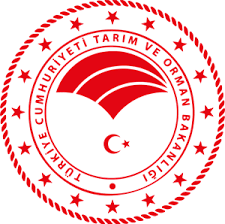 KIRSAL KALKINMA DESTEKLERİ KAPSAMINDA TARIMA DAYALI EKONOMİK YATIRIMLARIN DESTEKLENMESİ2021-2022 BAŞVURU DÖNEMİTebliğ No: 2020/24 (D.T. 2021/34)(V)UYGULAMA REHBERİ EKLERİİÇİNDEKİLEREKLERBaşvuruların İdari Uygunluk Kontrol Listesinde Yer Alan Belgelerin Elektronik Ortamda Yüklenmesinde Dikkat Edilecek Hususlar ve Başvuruların İdari Uygunluk Kontrol ListesiİDARİ UYGUNLUK KONTROL LİSTESİEk-1Not 1: Belgelerin tam olması bu belgelerin içeriklerinin uygun olduğu anlamına gelmez.Not 2: 10 uncu sırada yer alan belgede ipotek veya şerh var ise 2020/24 (D.T.2021/34) No.lu Tebliğin 30 uncu maddesinin ikinci fıkrasının (i) ve (j) bentlerine göre değerlendirilmelidir.Not 3: 12 ve 13 üncü sıradaki belgeler için 2020/24 (D.T.2021/34) No.lu Tebliğin 8 inci maddesinin on birinci fıkrasında yer alan hükümlere dikkat edilmesi gerekir.Not 4: 16 ncı sırada yer alan ipotek; hibe başvurusuna esas yatırımın faaliyeti gereği bankalarca başvuru sahibine kullandırılmış kredi karşılığı konmuş ipoteği ifade eder.Not 5: 19 uncu sırada yer alan belge; organik ürünün işlenmesi, kurutulması, dondurulması, paketlenmesi ve depolanmasına yönelik kapasite artırımı, teknoloji yenileme ve/veya modernizasyona yönelik yatırım başvuruları için başvuru sahibinin organik ürün işleme, kurutma, dondurma, paketleme ve depolama faaliyetini yaptığını gösteren organik tarım müteşebbis sertifikası ile organik ürünün işlenmesi, kurutulması, dondurulması, paketlenmesi ve depolanmasına yönelik kapasite artırımı ve/veya teknoloji yenileme ve/veya modernizasyon başvuruları için başvuru sahibinin organik ürün işleme, kurutma, dondurma, paketleme ve depolama faaliyetini yaptığını gösteren ürün sertifikasını ifade eder.Ek-2Başvuru Sahibi ve Projenin Uygunluk Değerlendirme Tablosu*Yatırıma konu olan işletmenin; 250 kişiden az yıllık çalışan istihdam etmesi ve yıllık net satış hasılatı veya mali bilançosundan herhangi birinin 125 milyon TL’yi aşmaması gerekmektedir. Örneğin; işletmenin yıllık çalışan sayısının 250 kişiden fazla olması durumunda "HAYIR" işaretlenmeli ve hibe başvurusu ile ilgili değerlendirmeye son verilmelidir.Ek-3Proje Ön Değerlendirme Kriterleri1*Genç girişimci: Başvuru tarihi itibarıyla, yaş olarak 18 yaşını doldurmuş 41 yaşından gün almamış gerçek kişi.2**Engelli birey: %40 ve üzeri engelli raporu bulunup, başvuru aşamasında bu raporu beyan edebilecek kişi.3***Coğrafi işaret: Belirgin bir niteliği, ünü veya diğer özellikleri bakımından kökeninin bulunduğu yöre, alan, bölge veya ülke ile özdeşleşmiş ürünü gösteren işarettir. Coğrafi işaret menşe adı ya da mahreç işareti olarak tescil edilir. Türk Patent ve Marka Kurumu veri tabanından kontrol edilecektir.4****YEÜ’ye yönelik yeni tesis, tamamlama, kapasite artırımı, teknoloji yenileme ve modernizasyon yatırımları, ulusal öncelikli yatırım olarak değerlendirilir.Ek-4Genel Değerlendirme KriterleriEk-5Başvuru Yapılabilecek Proje Konu Kodları Tablosu*X: Başvuru yapılır.- :  Başvuru yapılamaz.*Yukarıda belirtilen konularla ilgili sektör kısıtları için üçüncü bölüme bakınız.** Faal Olan Soğuk Hava Depolarında sadece Soğutma Grubu için teknoloji yenileme Modernizasyon Başvurusu Yapılabilecektir.Ekonomik Yatırımlar Konu BaşlıklarıEk-6Ekonomik Yatırımlara Ait Sektörel Bazda İl Öncelik SıralamasıB.ÖRNEK FORMLARKESİN TEMİNAT MEKTUBUTARIM VE ORMAN BAKANLIĞIİl Tarım ve Orman Müdürlüğüne……………….21/11/2020 tarihli ve 31311 sayılı Resmi Gazetede yayımlanan Kırsal Kalkınma Destekleri Kapsamında Tarıma Dayalı Ekonomik Yatırımların Desteklenmesi Hakkında Tebliğ [Tebliğ No: 2020/24 (D.T. 2021/34)] hükümleri uyarınca yatırımcı ……………………………………………...’nın………………………… nolu hibe başvurusu hibe desteğine uygun görüldüğünden söz konusu yatırımcının ilgili Tebliğ gereği vermek zorunda olduğu kesin teminat tutarı olan …………. TL’yi (yazıyla Türk Lirası) ……………… Bankası A.Ş. garanti ettiğinden, adı geçenin sözleşmedeki taahhüdünü ilgili Tebliğ ve uygulama rehberi ile sözleşme hükümlerine göre kısmen veya tamamen yerine getirmediği taktirde protesto çekmeye, hüküm ve adı geçenin iznini almaya gerek kalmaksızın ve adı geçen ile idareniz arasında ortaya çıkacak herhangi bir uyuşmazlık ve bunun akıbet ve kanuni neticeleri nazarı itibara alınmaksızın, yukarıda yazılı tutarı ilk yazılı talebiniz üzerine nakden ve tamamen ve talep tarihinden ödeme tarihine kadar geçen günlere ait kanuni faiziyle birlikte ödeyeceğimizi Bankanın imza atmaya yetkili temsilcisi ve sorumlusu sıfatıyla ve banka ad ve hesabına taahhüt ve beyan ederiz.İş bu kesin teminat mektubu süresiz olup mektubun tazmini halinde mektup tutarı TL (Türk Lirası) olarak tarafınıza ödenecektir. …./…./20…..................................Bankası..................................Şubesiİmza	İmzaUnvan	UnvanBu mektup tutarı da dahil olmak üzere şubemizce verilmiş ve halen geçerli olan geçici, kesin ve avans teminat mektupları toplamı	: ................................ TL- Şubemiz limiti                                                         : ................................ TLGenel Müdürlük ihtiyat fonundan alınan limit          : ................................ TL- Şubemiz toplam limiti                                              : ................................ TLTAAHHÜTNAME (1)Kırsal Kalkınma Destekleri Kapsamında Tarıma Dayalı Ekonomik Yatırımların Desteklenmesi Hakkında Tebliğ [Tebliğ No: 2020/24 (D.T. 2021/34)] hükümleri çerçevesinde başvuruda bulunduğum…........................................... nolu proje için 2020/24 (D.T. 2021/34) No.lu Tebliğ kapsamında verilecek destek dışında, faiz niteliğindeki destekler hariç, hiçbir kamu kurum ve kuruluşun desteklerinden yararlanmayacağımı, aksi taktirde hibe desteğinden vazgeçeceğimi ve hiçbir hak talebinde bulunmayacağımı taahhüt ederim/ederiz. …./…./20…YATIRIMCI(Adı-Soyadı) (İmza)(Kaşe)Not: Bu taahhütname başvuru aşamasında veri giriş sistemine imzalı olarak yüklenecektir.TAAHHÜTNAME (2)*(Tüzel kişiler için)Tarım ve Orman Bakanlığı ile .................................................................... (Yatırımcı adı Örnek: Erbaa Tarımsal Kalkınma Kooperatifi) arasında .................. tarihinde imzalanan ....................... nolu hibe sözleşmesi kapsamında demirbaş defterimize kayıtlı (Makinelere ait bilgiler: Makine ismi, modeli, vb. yazılacak. Örnek: Hakan Makine 3 ton/saat kavanoz dolum makinesi) ve (Eğer inşaat yapılmışsa yazılacak) ……………… Belediyesince/OSB/İl Özel İdaresince verilen ............. tarih ve ............. sayılı yapı kullanım izin belgesinde belirtilen taşınmazı ve bunlardan oluşan (Tesisin adı yazılacak. Örnek: Süt işleme paketleme depolama) tesisin nihai ödemesinin yatırımcının hesabına geçtiği tarihten itibaren 5 (beş) yıl süreyle mülkiyetini, yerini ve projenin amacını değiştirmeyeceğimizi, tesisi veya hibe kapsamında sağlanan makine ekipmanı başkalarına kiralamayacağımızı, yerini, konusunu, amacını, niteliğini ve niceliğini değiştirmeyeceğimizi, tesisi faal tutarak işletme planına uygun olarak faaliyetlerimize devam edeceğimizi, İl Tarım ve Orman Müdürlüğünce yapılacak denetimlerde tespit edilen ve tarafımıza tebliğ edilen aksaklıkları 20 iş günü içerisinde gidereceğimizi aksi taktirde hibe kapsamında aldığımız ödemeleri yasal faizi ile geri ödeyeceğimizi taahhüt ederiz. …./…../20…YATIRIMCI(Adı-Soyadı) (İmza)(Kaşe)* Kırsal Kalkınma Destekleri Kapsamında Tarıma Dayalı Ekonomik Yatırımların Desteklenmesi Hakkında Tebliğ [Tebliğ No: 2020/24 (D.T. 2021/34)] kapsamında hibe sözleşmesi imzalayan tüzel kişiliğe haiz yatırımcılar tarafından; tüzel kişilik karar defterine bu taahhütname kararı alınarak noterden onaylatılıp nihai rapor ve ekleri ile birlikte idareye sunulacaktır. Teminatın yatırımcıya iadesi aşamasında bu belgenin idareye sunulmuş olması şarttır.TAAHHÜTNAME (2)*(Gerçek kişiler için)Tarım ve Orman Bakanlığı ile ...................................................... (Yatırımcının adı Örnek: YunusYILMAZ) arasında .................. tarihinde imzalanan ......................... nolu hibe sözleşmesi kapsamında satın alınan ............... (Makinelere ait bilgiler: Makine ismi, modeli, vb. yazılacak. Örnek: Hakan Makine 3 ton/saat kavanoz dolum makinesi) ve (Eğer inşaat yapılmışsa yazılacak) ……………… Belediyesince/OSB/İl Özel İdaresince verilen ................... tarih ve ............. sayılı yapı kullanım izin belgesinde belirtilen taşınmazı ve bunlardan oluşan (Tesisin adı yazılacak. Örnek: Süt işleme, paketleme, depolama) tesisin nihai ödemesinin yatırımcının hesabına geçtiği tarihten itibaren 5 (beş) yıl süreyle mülkiyetini, yerini ve projenin amacını değiştirmeyeceğimi, tesisi veya hibe kapsamında sağlanan makine ekipmanı başkalarına kiralamayacağımı, yerini, konusunu, amacını, niteliğini ve niceliğini değiştirmeyeceğimi, tesisi faal tutarak işletme planına uygun olarak faaliyetlerime devam edeceğimi, İl Tarım ve Orman Müdürlüğünce yapılacak denetimlerde tespit edilen ve tarafıma tebliğ edilen aksaklıkları 20 iş günü içerisinde gidereceğimi aksi taktirde hibe kapsamında aldığım ödemeleri yasal faizi ile geri ödeyeceğimi taahhüt ederim. …./…../20…YATIRIMCI(Adı-Soyadı) (İmza)(Kaşe)*Kırsal Kalkınma Destekleri Kapsamında Tarıma Dayalı Ekonomik Yatırımların Desteklenmesi Hakkında Tebliğ [Tebliğ No: 2020/24 (D.T. 2021/34)] kapsamında hibe sözleşmesi imzalayan yatırımcılardan gerçek kişiler bu taahhütnameyi noterden onaylatıp nihai rapor ve ekleri ile birlikte idareye sunacaklardır. Teminatın yatırımcıya iadesi aşamasında bu belgenin idareye sunulmuş olması şarttır.TAAHHÜTNAME (3)Kırsal Kalkınma Destekleri Kapsamında Tarıma Dayalı Ekonomik Yatırımların Desteklenmesi Hakkında Tebliğ [Tebliğ No: 2020/24 (D.T. 2021/34)] hükümleri uyarınca hibe desteğine uygun görülen…………………. nolu ……………………… projeyi sözleşme hükümlerine göre gerçekleştireceğimi ve Organik Tarımın Esasları ve Uygulanmasına İlişkin Yönetmelik ile diğer ilgili mevzuat doğrultusunda nihai rapor düzenlenme tarihinden itibaren beş yıl süre ile aynı amaç doğrultusunda faaliyetimi yürüteceğimi, aksi taktirde aldığım hibe desteğini yasal faizi ile birlikte geri ödeyeceğimi kabul ve taahhüt ederim/ederiz. …./…./20…YATIRIMCI(Adı-Soyadı) (İmza)(Kaşe)*Organik ürün üretimi amaçlı başvurularda, Kırsal Kalkınma Destekleri Kapsamında Tarıma Dayalı Ekonomik Yatırımların Desteklenmesi Hakkında Tebliğ [Tebliğ No: 2020/24 (D.T. 2021/34)] kapsamında hibe sözleşmesi imzalamaya hak kazanan yatırımcılardan tüzel kişiliğe haiz olanlar; tüzel kişilik karar defterine bu taahhütname kararını alarak noterden onaylatıp, gerçek kişiler ise; bu taahhütnameyi noterden onaylatıp hibe sözleşmesi ekinde sunacaklardır.Ayrıca bu taahhütname nihai rapor ve ekleri ile birlikte idareye sunulacaktır.ULUSAL STANDARTLARA UYGUNLUK BELGESİİLGİLİ MAKAMAKırsal Kalkınma Destekleri Kapsamında Tarıma Dayalı Ekonomik Yatırımların Desteklenmesi Hakkında Tebliğ [Tebliğ No: 2020/24 (D.T. 2021/34)] kapsamında Makamınıza proje başvurusunda bulunan ……………………………………….’nın İl Müdürlüğümüze müracaatı neticesinde ilgili şahsın/firmanın; Kırmızı et ve et ürünlerine yönelik yatırımının ( ), Kırmızı et mezbahasına yönelik yatırımının ( ), Kanatlı hayvan kombinasına yönelik yatırımının ( ) sonunda, işletmesinin tamamında Kamu Sağlığı, Gıda Hijyeni, Hayvan Refahı ve diğer yasal mevzuat ile 5/1/2005 tarihli ve 25691 sayılı Resmi Gazetede yayımlanan “Kırmızı Et ve Et Ürünleri Üretim Tesislerinin Çalışma ve Denetleme Usul ve Esaslarına Dair Yönetmelik”e ( ), 8/1/2005 tarihli ve 25694 sayılı Resmi Gazetede yayımlanan “Kanatlı Hayvan Eti ve Et Ürünleri Üretim Tesislerinin Çalışma ve Denetleme Usul ve Esaslarına Dair Yönetmelik”e ( ) göre…................... tarih ve …………….. numara ile verilen Çalışma İzin Belgesi kapsamında ulusal standartları gözettiği ve bu standartlara uyduğu tespit edilmiştir. …./…./20…Bilgilerinize arz ederim.İl Müdürü Ad-Soyad İmza Mühür*Yeni yapılan kanatlı kombinalarında; Kamu Sağlığı, Gıda Hijyeni, Hayvan Refahı ve diğer yasal mevzuat ile ulusal standartların gözetildiğine/uyulduğuna dair belge yatırımın sonunda ilgili il müdürlüğü tarafından verilecektir.C.ÖDEME İLE İLGİLİ EKLERÖDEK-1: Yatırımcı dilekçesi ÖDEK-2: Ödeme icmal tablosuÖDEK-3: Dönem içinde imzalanan uygulama sözleşme listesi ÖDEK-4: Makine ekipman tespit tutanağıÖDEK-5: İnşaat tespit tutanağıÖDEK-6: Hayvan varlığı tespit tutanağıÖDEK- 1................................... İL TARIM VE ORMAN MÜDÜRLÜĞÜNEEk listede belirtilen inşaat/makine-ekipman ve malzeme satın alımına ilişkin faaliyetleri hibe sözleşmesi/protokolü hükümlerine uygun olarak gerçekleştirdiğimizi; ilgili uygulama sözleşmeleri kapsamında temin edilen inşaat/makine-ekipman ve malzeme giderlerini ilgili uygulama sözleşmelerine ve ilgili hibe sözleşmesi/protokolüne uygun olarak teslim aldığımızı/gerçekleştirdiğimizi; hibe sözleşmesi/protokolü ve 2020/24 (D.T. 2021/34) No.lu Tebliğde belirtilen orana uygun olarak yatırımcı katkı payımızı ekli listede belirtilen yüklenicilere ödediğimizi ve uygulamaların Bakanlık tarafından yayınlanmış satın alma rehberi hükümlerine uygun olarak yapıldığını onaylar, gereğini arz ederim.…./…./20…Yatırımcının Adı ve Soyadı İmza ve KaşeEKLER	:Ödeme belgeleri (Fatura, noter tasdikli serbest meslek makbuzu)Katılım bedelinin ödendiğine dair belgeler (Banka dekontu)Uygulama sözleşmeleri listesi (ÖDEK-3)Ödeme icmal tablosu (ÖDEK-2)Hakediş raporu (İnşaat işleri)Tutanaklar ÖDEK-4, (ÖDEK-5A-5B) ve ÖDEK-6Vergi dairesinden vadesi geçmiş borcu olmadığına dair belgeSGK’dan prim borcu olmadığına dair belgeSüt sağım ünitesi/süt toplama merkezine ait deney raporuİşletme tescil belgesiYapı kullanım izin belgesi nihai rapor ile birlikte istenir.ÖDEK-2ÖDEME İCMAL TABLOSUİL MÜDÜRLÜĞÜ	:PROJE NO	:YATIRIMCI ADI	:HİBE SÖZLEŞMESİ TARİHİ	:HİBEYE ESAS PROJE TUTARI	:ÖDENMİŞ TOPLAM HİBE TUTARI	:PROJE SÜRESİ VE İŞİN BİTİŞ TARİHİ (VARSA EK SÜRE UZATIMI)	:VARSA GERÇEKLEŞEN AYNİ KATKI MİKTARI	:(SON ÖDEMENİN YAPILABİLMESİ İÇİN AYNİ KATKININ TAMAMININ GERÇEKLEŞMESİ GEREKİR.)*Tüzel kişi ise vergi numarası, gerçek kişi ise T.C. kimlik numarası yazılacaktır.**Gerçek kişi ise doldurulacaktır.NOT: Yatırımcı tarafından, hibe ödemesinin hangi işler karşılığında talep edildiği, işin niteliği bulunduğu aşama ile ödeme miktarı yazılı olarak kısaca belirtilecektir.ÖDEK-3DÖNEM İÇİNDE İMZALANAN UYGULAMA SÖZLEŞMELERİ LİSTESİİL MÜDÜRLÜĞÜ	:DÖNEMİ	:PROJE NOHİBE SÖZLEŞMESİ TARİHİ	: YATIRIMCININ ADI-SOYADI/UNVANI :*"Ticari Teamüller", "Küçük İnşaat İşleri", "Ulusal Rekabete Açık İhale" şeklinde doldurulacaktır.ÖDEK-4/AMAKİNE EKİPMAN TESPİT TUTANAĞIKırsal Kalkınma Destekleri Kapsamında Tarıma Dayalı Ekonomik Yatırımların Desteklenmesi Hakkında  Tebliğ  [Tebliğ  No:  2020/24 (D.T.  2021/34)]  kapsamında  hibe  almaya  hak  kazanan…………………………… proje nolu ……………………………………………. (Yatırımcı firma) tarafından ……………………………………………………… Projesine ait hibe başvuru dosyasında ve satın alım eki evrakında belirlediği teknik şartnameye göre makine ve ekipmanların alım ve montajının eksiksiz ve kusursuz olarak tamamlandığı, makinelerin yeni ve çalışır vaziyette olduğu il proje yürütme birimi personelince ...................... tarihinde yerinde yapılan incelemeler sonucunda tespit edilmiştir. …./…./20…İL PROJE YÜRÜTME BİRİMİ PERSONELİ(Ad Soyad-İmza)Not: İl proje yürütme biriminde görevlendirilen proje kontrol görevlilerinin sayısının fazla olması durumunda tamamının imza zorunluluğu yoktur. İşin niteliğine göre uzmanlık alanı ilgili en az üç teknik personelin imzasının tutanakta yer alması yeterlidir.ÖDEK-4/BAYNİ KATKI MAKİNE EKİPMAN TESPİT TUTANAĞIKırsal Kalkınma Destekleri Kapsamında Tarıma Dayalı Ekonomik Yatırımların Desteklenmesi Hakkında  Tebliğ  [Tebliğ  No:  2020/24 (D.T.  2021/34)]  kapsamında  hibe  almaya  hak  kazanan……………………….. proje nolu …………………………………………………. (Yatırımcı firma) tarafından ……………………………………………………… Projesine ait hibe başvuru dosyasında ayni katkı bütçesinde belirtilen makine ve ekipmanların satın alım ve montajının eksiksiz ve kusursuz olarak tamamlandığı, makinelerin yeni ve çalışır vaziyette olduğu il proje yürütme birimi personelince. . . . . . . . . . . . tarihinde yerinde yapılan incelemeler sonucunda tespit edilmiştir. …./…./20…İL PROJE YÜRÜTME BİRİMİ PERSONELİ(Ad Soyad-İmza)Not: İl proje yürütme biriminde görevlendirilen proje kontrol görevlilerinin sayısının fazla olması durumunda tamamının imza zorunluluğu yoktur. İşin niteliğine göre uzmanlık alanı ilgili en az üç teknik personelin imzasının tutanakta yer alması yeterlidir.ÖDEK-5AİNŞAAT TESPİT TUTANAĞI(Ara Ödemede)Kırsal Kalkınma Destekleri Kapsamında Tarıma Dayalı Ekonomik Yatırımların Desteklenmesi Hakkında  Tebliğ  [Tebliğ  No:  2020/24 (D.T.  2021/34)]  kapsamında  hibe  almaya  hak  kazanan………………… proje nolu ………………………………………………………... (Yatırımcı firma) tarafından ……………………………………………………… Projesine ait hibe başvuru dosyasında belirtilen inşaat işlerinin hibe sözleşmesi ve teknik şartnameye uygun olarak tamamlandığı il proje yürütme birimi personelince ………………. tarihinde yerinde yapılan incelemeler sonucunda tespit edilmiştir. …./…./20… İL PROJE YÜRÜT ME BİRİMİ PE RSON E L İ(Ad Soyad-İmza)Not 1: İl proje yürütme biriminde görevlendirilen proje kontrol görevlilerinin sayısının fazla olması durumunda tamamının imza zorunluluğu yoktur. İşin niteliğine göre uzmanlık alanı ilgili en az üç teknik personelin imzasının tutanakta yer alması yeterlidir.Not 2: 2020/24 (D.T. 2021/34) No.lu Tebliğ ve ilgili mevzuat kapsamında yapı kullanım izin belgesi alma zorunluluğu olmayan yapılar hariç, nihai ödemede yapı kullanım izin belgesi alındığında sorumluluk ruhsat veren kurumda olduğundan, il proje yürütme birimi yatırımın fiziki gerçekleştirilmesinin tamamlandığını belirlemiş olacaktır.ÖDEK-5BİNŞAAT TESPİT TUTANAĞI(Nihai Rapor/Son Ödeme)Kırsal Kalkınma Destekleri Kapsamında Tarıma Dayalı Ekonomik Yatırımların Desteklenmesi Hakkında  Tebliğ  [Tebliğ  No:  2020/24 (D.T.  2021/34)]  kapsamında  hibe  almaya  hak  kazanan………………… proje nolu …….……………………………………… (Yatırımcı firma) tarafından……………………………………..…………………………... Projesine ait hibe başvuru dosyasında belirtilen inşaat işlerinin tamamlandığı ve yapı kullanım izin belgesinin alındığı il proje yürütme birimi personelince . . . . . . . . . . . . tarihinde yerinde yapılan incelemeler sonucunda tespit edilmiştir.…/…./20… İL PROJE YÜRÜT ME BİRİMİ PE RSON E L İ(Ad Soyad-İmza)Not 1: İl proje yürütme biriminde görevlendirilen proje kontrol görevlilerinin sayısının fazla olması durumunda tamamının imza zorunluluğu yoktur. İşin niteliğine göre uzmanlık alanı ilgili en az üç teknik personelin imzasının tutanakta yer alması yeterlidir.Not 2: 2020/24 (D.T. 2021/34) No.lu Tebliğ ve ilgili mevzuat kapsamında yapı kullanım izin belgesi alma zorunluluğu olmayan yapıların nihai raporunda ara ödemedeki inşaat tespit tutanağı (ÖDEK-5A) düzenlenir.ÖDEK-5/CAYNİ KATKI İNŞAAT TESPİT TUTANAĞI(Ara Ödemede)Kırsal Kalkınma Destekleri Kapsamında Tarıma Dayalı Ekonomik Yatırımların Desteklenmesi Hakkında  Tebliğ  [Tebliğ  No:  2020/24 (D.T.  2021/34)]  kapsamında  hibe  almaya  hak  kazanan………………… proje nolu ……………….……………………………………… (Yatırımcı firma) tarafından ……………………………………………………… Projesine ait hibe başvuru dosyasında belirtilen inşaat işlerinin hibe sözleşmesi ve teknik şartnameye uygun olarak tamamlandığı il proje yürütme birimi personelince . . . . . . . . . . . . tarihinde yerinde yapılan incelemeler sonucunda tespit edilmiştir. …/…./20… İL PROJE YÜRÜT ME BİRİMİ PE RSON E L İ(Ad Soyad-İmza)Not 1: İl proje yürütme biriminde görevlendirilen proje kontrol görevlilerinin sayısının fazla olması durumunda tamamının imza zorunluluğu yoktur. İşin niteliğine göre uzmanlık alanı ilgili en az üç teknik personelin imzasının tutanakta yer alması yeterlidir.Not 2: 2020/24 (D.T. 2021/34) No.lu Tebliğ ve ilgili mevzuat kapsamında yapı kullanım izin belgesi alma zorunluluğu olmayan yapılar hariç, nihai ödemede yapı kullanım izin belgesi alındığında sorumluluk ruhsat veren kurumda olduğundan, il proje yürütme birimi yatırımın fiziki gerçekleştirilmesinin tamamlandığını belirlemiş olacaktır.ÖDEK-5DAYNİ KATKI İNŞAAT TESPİT TUTANAĞI(Nihai Rapor/Son Ödeme)Kırsal Kalkınma Destekleri Kapsamında Tarıma Dayalı Ekonomik Yatırımların Desteklenmesi Hakkında  Tebliğ  [Tebliğ  No:  2020/24 (D.T.  2021/34)]  kapsamında  hibe  almaya  hak  kazanan………………… proje nolu ……………….……………………………………… (Yatırımcı firma) tarafından ……………………………………………………… Projesine ait hibe başvuru dosyasında belirtilen inşaat işlerinin tamamlandığı ve yapı kullanım izin belgesinin alındığı il proje yürütme birimi personelince . . . . . . . . . . . . tarihinde yerinde yapılan incelemeler sonucunda tespit edilmiştir.…/…./20… İL PROJE YÜRÜT ME BİRİ Mİ PE RSON E L İ(Ad Soyad-İmza)Not 1: İl proje yürütme biriminde görevlendirilen proje kontrol görevlilerinin sayısının fazla olması durumunda tamamının imza zorunluluğu yoktur. İşin niteliğine göre uzmanlık alanı ilgili en az üç teknik personelin imzasının tutanakta yer alması yeterlidir.Not 2: 2020/24 (D.T. 2021/34) No.lu Tebliğ ve ilgili mevzuatı kapsamında yapı kullanım izin belgesi alma zorunluluğu olmayan yapıların nihai raporunda ara ödemedeki inşaat tespit tutanağı (ÖDEK-5A) düzenlenir.ÖDEK-6HAYVAN VARLIĞI TESPİT TUTANAĞIKırsal Kalkınma Destekleri Kapsamında Tarıma Dayalı Ekonomik Yatırımların Desteklenmesi Hakkında  Tebliğ  [Tebliğ  No:  2020/24 (D.T.  2021/34)]  kapsamında  hibe  almaya  hak  kazanan………………… proje nolu ……………….……………………………………… (Yatırımcı firma) tarafından …………………………….. Projesi için almayı taahhüt ettiği …………… baş koyun/keçi/manda/sığır hayvan varlığının mevcut olduğu/satın alındığı il proje yürütme birimi personelince. . . . . . . . . tarihinde yerinde yapılan incelemeler sonucunda tespit edilmiştir. …/…./20… İL PROJE YÜRÜT ME BİRİMİ PE RSON E L İ(Ad Soyad-İmza)Not: İl proje yürütme biriminde görevlendirilen proje kontrol görevlilerinin sayısının fazla olması durumunda tamamının imza zorunluluğu yoktur. İşin niteliğine göre uzmanlık alanı ilgili en az üç teknik personelin imzasının tutanakta yer alması yeterlidir.YATIRIMCI-YÜKLENİCİ TUTANAĞIKırsal Kalkınma Destekleri Kapsamında Tarıma Dayalı Ekonomik Yatırımların Desteklenmesi Hakkında  Tebliğ  [Tebliğ  No:  2020/24  (D.T.  2021/34)]  kapsamında  hibe  almaya  hak  kazanan…………….. proje nolu ………………………………………………………………… Projesi tamamlanmış olup; yatırımcı firma ……………………………………… ile yüklenici firma ……………………………….. arasında bu projeye ait herhangi bir alacak-verecek ilişkisi kalmamıştır. …./…./20…YATIRIMCI	YÜKLENİC İLER (İ nşaat/ M ak ine -Ekipman)BAŞLANGIÇ RAPORUİLERLEME RAPORUNİHAİ RAPORPROJE RAPORLARINOT:  Yatırımcı  tarafından  verilen  raporların  her  sayfasında  yatırımcının  kaşe  ve  imzası bulunacaktır.BAŞLANGIÇ RAPORUProjenin Adı	:Projenin Konusu	:Başvuru Sahibi	:Proje No	:Proje Süresi	:Proje Başlama Tarihi*	:Proje Bitiş Tarihi**	:Rapor Tarihi	:*Hibe sözleşmesi imza tarihi**Başlama tarihinden itibaren hibe sözleşmesinin 2.2 maddesinde belirtilen yatırım süresi sonuPROJENİN TANIMI VE ÖZETİBu bölümde projenin uygulama alanı, faaliyet konusu, ana faaliyetleri (inşaat ve makine-ekipman), projede yer alan hedef gruplar, projenin uygulanmasıyla elde edilecek kazanımlar ve projenin genel amacı ile ilgili kısa bir tanım yapılacaktır.PROJE FAALİYETLERİBu bölümde projenin inşaat ve makine-ekipman alımına ait planlanan faaliyetlerin kısa bir özeti yazılacaktır.Faaliyet-1Adı	:Kapsamı	:Tutarı (TL)	:Süresi (Ay)	:Faaliyet-2(Varsa diğer faaliyetler de Faaliyet 1 gibi açıklanacaktır)PROJE BÜTÇESİProje bütçesine ait kısa bir bilgi verilecek, icmal ve alt ayrıntı tabloları başlangıç raporu ekinde sunulacaktır.Ek 1.  Proje Bütçesi (Hibe Başvuru Formu Ekindeki Bütçe Tabloları)Ek 1.1 İnşaat İşleri Alım GiderleriEk 1.2 Makine ve Ekipman Alım Giderleri Ek 1.3 Ayni KatkıEk.1.4 Finansman Kaynakları Ek.1.5 İş TakvimiEk.2: İşyeri (Yatırım Yeri) Tespit Tutanağıİl müdürlüğü tarafından düzenlenecek işyeri (Yatırım yeri) tespit tutanağı başlangıç raporu ekinde yer alacaktır. İşyeri (Yatırım yeri) tespit tutanağı örneği aşağıda verilmiştir.Ek.3: İşyerine (Yatırım yerine) Ait FotoğraflarBu bölümde, mevcut durumun değişik konumlarını yansıtan fotoğraflar yer alacaktır.EK-1: Proje BütçesiEk-1.1 İnşaat İşleri Alım GiderleriEk-1.2 Makine ve Ekipman Alım GiderleriEK 1.2 MAKİNE VE EKİPMAN ALIM GİDERLERİTL1Makine, ekipman ve malzeme alımları için planlanan sözleşmeler bazında alt gruplar şeklinde detaylı olarak belirtecektir.2 İşin yaklaşık başlama ve bitirme tarihi ay olarak belirtilecektir.3 Ek 1.Proje Bütçesi Tablosu, makine ve ekipman alım giderleri satırına aktarılacaktır. Her iki tablodaki toplam değerlerin ve aylara dağılımlarının aynı olması gerekir. Tutarlar KDV hariç ve TL bazında düzenlenecektir.1. ay hibe sözleşmesinin imzalandığı aydır.Bu tablodaki kalemler proje bütçesi ile uyumlu olacaktır.Ek-1.3 Ayni KatkıEK 1.3 AYNİ KATKI (1)TL1Her bütçe kalemi için ayni katkı yapılması düşünülüyorsa en fazla 5 satırda belirtiniz ve proje faaliyetleri ile ilgisini açıklayınız.Hibe sözleşmesi kapsamında edinilmiş arazi, bina ve makine ekipman gibi ayni katkılarda bu açıklamalar belirtilecektir. Açıklamalar için Ek 2 Gider Gerekçeleri Tablosunda ayrı bir sayfa kullanılacaktır.2Hibeye esas proje giderleri toplamı dışında, yatırımcıların tamamını kendi kaynaklarını kullanarak gerçekleştirilecekleri alım işleri ayrıntılı olarak belirtilicektir.3İşin yaklaşık başlama ve bitirme tarihi ay olarak belirtilecektir. Öneğin: MART 20224Ek 1. Proje Bütçesi Tablosu, ayni katkı satırına aktarılacaktır. Her iki tablodaki toplam değerlerin ve aylara dağılımlarının aynı olması gerekir. Tutarlar KDV hariç ve TL bazında düzenlenecektir.1. ay hibe sözleşmesinin imzalandığı aydır.Bu tablodaki kalemler proje bütçesi ile uyumlu olacaktır.Ek-1.4 Finansman KaynaklarıEK 3 FİNANSMAN KAYNAKLARI(TL)*Hibeye esas proje tutarı kapsamındaki işlerle ilgili olarak hibe desteği oranı yüzde ellidir. Tutarlar KDV hariç ve TL bazında düzenlenecektir.1. ay hibe sözleşmesinin imzalandığı aydır.Bu tablodaki kalemler proje bütçesi ile uyumlu olacaktır.Ek-1.5 Tahmini İş TakvimiEK 4 TAHMİNİ İŞ TAKVİMİ1Hibe sözleşmesinin akdedilmesinden sonraki süreci sözleşmeler bazında, 1.ay, 2.ay, vb. ve ihale dokümanı hazırlığı, ihale, sözleşme yapılması, uygulama gibi alt gruplar şeklinde gösteriniz. Tutarlar KDV hariç ve TL bazında düzenlenecektir.ay hibe sözleşmesinin imzalandığı aydır.Bu tablodaki kalemler proje bütçesi ile uyumlu olacaktır.T.C.……………….. İL TARIM VE ORMAN MÜDÜRLÜĞÜKIRSAL KALKINMAYATIRIMLARININ DESTEKLENMESİ PROGRAMI İLERLEME RAPORUProjenin Adı                                    :Projenin Konusu                             :Başvuru Sahibi                                :Proje No                                          :Proje Süresi                                     :Proje Başlama Tarihi*                    :Proje Bitiş Tarihi**                        :Rapor Dönemi                                :Rapor Tarihi                                    :Hibeye Esas Proje Tutarı                :Toplam Proje Tutarı                       :*Hibe sözleşmesi tarihi**Başlama tarihinden itibaren hibe sözleşmesin 2.2 maddesinde belirtilen süreRAPOR DÖNEMİ İÇİNDEKİ PROJE FAALİYETLERİBu bölüm şu alt başlıklar halinde hazırlanabilecektir.Rapor dönemi içerisinde gerçekleştirilen satın alımlarRapor dönemi içerisinde sözleşmeye bağlanan satın alımlarUygulamada gerçekleşen fiziki gerçekleşmeler (Planlama ve gerçekleşme karşılaştırılacak)PROJE BÜTÇESİ (Dönemsel ve Kümülatif olarak)Raporun kapsadığı dönem içerisinde ve projenin başlangıcından itibaren proje kapsamında gerçekleşmiş harcamaları (Bütçe/gerçekleşme/sapma/sapma oranı) kapsayan tablolar ve açıklamaları şeklinde hazırlanacaktır. Tablo formatı olarak, hibe sözleşmesi ekinde yer alan bütçe tablo formatları kullanılabilecektir.Proje bütçesindeki gerçekleşmeye ait özet bir tablo verilecektir.SORUNLAR VE ÖNERİLERBu bölümde, projenin uygulanmasında karşılaşılan sorunlar ve çözüm önerileri belirtilecektir.D– HİBE SÖZLEŞMESİNDE (VARSA) YAPILAN DEĞİŞİKLİKLERBu bölümde, projenin uygulama aşamasında hibe sözleşmesinde zorunlu olarak yapılan değişiklikler belirtilecektir (Süre uzatımı, bütçe revizyonu, vb.).E– GELECEK DÖNEME KALAN İŞ VE PLANLANAN FAALİYETLERBu bölümde, rapor dönemi içerisinde ve öncesinde başlanmış olup rapor tarihi itibarıyla henüz tamamlanamayan ve rapor dönemi sonuna kadar yapılması planlanan işler belirtilecektir. Bu işlere ait “İş Planı” eğer değişiklik varsa güncelleştirilerek verilecektir.F– SONUÇKapsadığı dönem içerisinde, proje tanımında belirtilen amaçlar, sağlanan imkânlar, beklenen sonuçlar, proje bütçesi ayrıntıları ile sağlanan imkânların kullanımı, yapılan harcamalar ve belirtilen başarı göstergelerinin sonuçları en fazla bir sayfa olacak şekilde özetlenecektir.G- EKLER:Proje Bütçe Ayrıntıları (Fiili/Sapma Tutarı/Sapma Oranı Raporları)Güncel İş Planı37PROJE TOPLAM BÜTÇESİToplam proje maliyeti: Hibe sözleşmesi veya Başlangıç/İlerleme Raporu Ek I'de belirtilen tutar alınacaktır (Ek 1 Proje Bütçesi Tablosu F satırı).Hibeye esas proje gideri: Hibe sözleşmesi veya Başlangıç/İlerleme Raporu Ek I'de belirtilen tutar alınacaktır (Ek 1 Proje Bütçesi Tablosu D satırı).Ayni katkı tutarı: Hibe sözleşmesi veya Başlangıç/İlerleme Raporu Ek I'de belirtilen tutar alınacaktır (Ek 1 Proje Bütçesi Tablosu E satırı).Sözleşmeye bağlanan proje gideri: İhale işlemleri tamamlanmış ve yüklenicilerle sözleşmesi yapılmış işlerin toplam tutarı (dönemsel ve kümülatif)NOT: 2020/24 (D.T. 2021/34) No.lu Tebliğ kapsamındaki uygulamalarda düzenlenir. Genel Müdürlüğe gönderilmez.38Projenin Adı	:Projenin Konusu	:Başvuru Sahibi	:Proje No	:Proje Süresi	:Proje Başlama Tarihi*	:Proje Bitiş Tarihi **	:Rapor Dönemi	:Rapor Tarihi	:Hibeye Esas Proje Tutarı	:Toplam Proje Tutarı	:NİHAİ RAPOR*Hibe sözleşmesi tarihi**Başlama tarihinden itibaren hibe sözleşmesinin 2.2 maddesinde belirtilen süreRAPOR DÖNEMİ İÇİNDEKİ PROJE FAALİYETLERİBu bölüm şu alt başlıklar halinde hazırlanabilecektir. 1.Rapor dönemi içerisinde gerçekleştirilen satın alımlarRapor dönemi içerisinde sözleşmeye bağlanan satın alımlarUygulamada gerçekleşen fiziki gerçekleşmeler (Planlama ve gerçekleşme karşılaştırılacak)PROJE BÜTÇESİ (Dönemsel ve kümülatif olarak)Raporun kapsadığı dönem içerisindeki ve projenin başlangıcından itibaren proje kapsamında gerçekleşmiş harcamaları (Bütçe/gerçekleşme/sapma/sapma oranı) kapsayan tablolar ve açıklamaları şeklinde hazırlanacaktır. Tablo formatı olarak, hibe sözleşmesi ekinde yer alan bütçe tablo formatları kullanılabilecektir.Proje bütçesindeki gerçeklemeye ait özet bir tablo verilecektir.C– HİBE SÖZLEŞMESİNDE (VARSA) YAPILAN DEĞİŞİKLİKLERBu bölümde, projenin uygulama aşamasında hibe sözleşmesinde zorunlu olarak yapılan değişiklikler belirtilecektir. (Süre uzatımı, bütçe revizyonu vb.)D– SONUÇKapsadığı dönem içerisinde, proje tanımında belirtilen amaçlar, sağlanan imkânlar, beklenen sonuçlar, proje bütçesi ayrıntıları ile sağlanan imkânların kullanımı, yapılan harcamalar ve belirtilen başarı göstergelerinin sonuçları en fazla bir sayfa olacak şekilde özetlenecektir.E- EKLER:Proje bütçe tablosuİnşaat ve makine-ekipman alımına ait tespit tutanakları 3- Yapı kullanım izin belgesiDemirbaş kaydıİşyeri açma ve çalışma ruhsatıAyni katkının son ödeme talebinden önce tamamlandığına dair il proje yürütme birimi tarafınca hazırlanan tespit tutanağı 7- İnşaat ve montajı yapılmış makinelere ait fotoğraflarBüyükbaş ve küçükbaş hayvancılık konusundaki yatırımlar için:Hayvan tespit tutanağı,İşletme tescil belgesi,Süt sağım ünitesi deney raporu 9- Taahhütname (2)ÇED raporu veya muafiyet belgesiYeni yapılan kanatlı kesimhaneleri için Kamu Sağlığı, Gıda Hijyeni ve Hayvan Refahı konularındaki yönetmelik hükümlerinin ve tüm zorunlu ulusal standartların gözetildiğine dair belge (EK-5)Yatırım yeri kiralık ise; üst hakkı veya kiralamanın tapuya şerh edildiğine dair belgeYEÜ kapsamında proje uygulayan yatırımcılar, tesisi için ilgili kurumdan alacakları  sistem kullanım anlaşması 14- Organik ürün üretimi amaçlı başvurularda:Organik tarım müteşebbis sertifikası,Ürün sertifikası39İLERLEME RAPORLARI İCMALİİL	:RAPOR TARİHİ	:DÖNEMİ	:PROJE GENEL BİLGİLERİRAPOR DÖNEMİ İÇİNDEKİ PROJE FAALİYETLERİDÖNEMSEL BÜTÇE VE PROJE BÜTÇESİHer projeye ait başlangıçtan itibaren ve raporun kapsadığı dönem içerisinde gerçekleşmiş harcamaları kapsayan tablo aşağıdaki örnek tablo gibi hazırlanacaktır.HİBE SÖZLEŞMESİNDE YAPILAN DEĞİŞİKLİLER(Bütçe Revizyonu, Süre Uzatımı, vb.)Her proje için, rapor dönemi içerisinde yapılan değişiklikler aşağıdaki örnek tabloya göre hazırlanacaktır.KALAN VE İZLEYEN DÖNEMDE PLANLANAN İŞLERKalan İşler: Her proje için rapor dönemi öncesinde ve içerisinde başlanmış olup, rapor tarihi itibarıyla henüz tamamlanamayan işler belirtilecektir.İzleyen Dönemde Planlanan İşler: Her proje için rapor dönemi sonuna kadar yapılması planlanan işleri kapsamaktadır. Bu işlere ait iş planında eğer değişiklik varsa güncellenerek son durum belirtilecektir.40SORUNLAR-ÖNERİLERSONUÇHer projenin rapor dönemi sonundaki durumu ayrıntılı olarak (Devam edip etmediği, tamamlanıp tamamlanmadığı, varsa fesih durumu, vb.) belirtilecektir.Düzenleyenler (İPYB)	Kontrol Eden…./…./20…	…./…./20…Ad Soyad	Kırsal Kalkınma ve Örgütlenme Şube Müdürü Unvan		İmzaİmza414243HAKEDİŞ METRAJ LİSTESİ“Örnek Belgedir” İNŞAAT İM AL AT L ARI Hakkediş No : Hakediş Tarihi: Proje Adı        :Proje Sahibi    :HAZIRLAYAN	ONAYLAYAN(Yüklenici)	(Yatırımcı)KONTROL EDENLER❑	44❑	45GENEL TAAHHÜTNAME ÖRNEĞİ TAAHHÜTNAME (5)*TARIM VE ORMAN BAKANLIĞINAKırsal Kalkınma Destekleri Kapsamında Tarıma Dayalı Ekonomik Yatırımların Desteklenmesi      Hakkında      Tebliğ      [Tebliğ      No:      2020/24      (D.T.      2021/34)],…………………………………………………… (Yatırım adı) yatırımımda/yatırımımızda, Bakanlığınızca yayımlanmış olan 2020/24 (D.T. 2021/34) No.lu Tebliğde ve eki uygulama rehberi ile satın alma rehberinde yer alan tüm başvuru şartlarına uyacağımı/uyacağımızı, verdiğim/verdiğimiz    bilgilerin    tamamının    doğru    olduğunu    ve    tüm   taahhütlerimi/taahhütlerimizi yerine getireceğimi/getireceğimizi, sunmuş olduğum/olduğumuz başvurunun il proje yürütme birimince kontrolü esnasında eksik belge bulunması durumunda hiçbir hak iddia etmeyeceğimi/etmeyeceğimizi taahhüt ederim/ederiz.Belirttiğim/Belirttiğimiz hususların doğru olduğunu beyan eder, aksinin ortaya çıkması durumunda; her türlü ihtilaf konularında T.C. ……………. Mahkemelerinin yetkili olduğunu, ödeme talebinde bulunmayacağımı/bulunmayacağımızı, tarafıma/tarafımıza hiçbir ödemenin yapılmamasını, tarafıma/tarafımıza ödeme yapılmış olsa bile ödenmiş olan destek miktarının gecikme zammı ile birlikte geri alınması da dahil bütün hukuki ve cezai sorumlulukları kabul edeceğimi/edeceğimizi, kurumun alacaklarının tahsilinde 6183 sayılı Amme Alacaklarının Tahsil Usulü Hakkında Kanun, Hukuk Muhakemeleri Kanunu, Borçlar Kanunu, Türk Ticaret Kanunu ve ilgili mevzuat hükümlerine göre işlem yapılacağını kabul ederim/ederiz. …./…./20...(Gerçek Kişiler) Başvuru SahibiAdı Soyadı                            :Tarih                                     :İmza                                      :(Tüzel Kişiler) Yetkili KişiAdı Soyadı                            :Tarih                                     :İmza ve Kaşe                        :Bu taahhütname hibe sözleşme aşamasında yatırımcı tarafından imzalı ve kaşeli olarak teslim edilecektir.❑	46ÖRNEK İZLEME TUTANAĞI❑	47İŞYERİ (YATIRIM YERİ) TESPİT TUTANAĞIProjenin Adı	:Projenin Konusu	:Başvuru Sahibi	:Proje No	:Proje Süresi	:Aşağıda imzaları bulunan kişiler yukarıda belirtilen proje mahalline giderek yerinde gerekli incelemeleri yapmış, tapunun ………. ada ………. parsele kayıtlı taşınmaz üzerinde önerilen projenin Kırsal Kalkınma Destekleri Kapsamında Tarıma Dayalı Ekonomik Yatırımlarının Desteklenmesi Hakkında Tebliğ [Tebliğ No: 2020/24 (D.T. 2021/34)] esaslarına uygun olduğunu belirlemiştir.Söz  konusu  işin  sözleşme  hükümlerine  uygun  olarak  yürütülmesi  konusunda yatırımcıya gerekli tavsiyelerde/uyarılarda bulunulmuştur.İşbu tutanak taraflar arasında 3 (üç) nüsha olarak düzenlenerek imza altına alınmıştır.İl Proje Yürütme Birimi Personeli	Yatırımcı…./…../......	…./…../......Ad Soyad	Ad Soyad(İmza)	(İmza)Not: İl proje yürütme biriminde görevlendirilen proje kontrol görevlilerinin sayısının fazla olması durumunda tamamının imza zorunluluğu yoktur. İşin niteliğine göre uzmanlık alanı ilgili en az üç teknik personelin imzasının tutanakta yer alması yeterlidir.❑	48N  oKONTROL EDİLECEK BELGELERBelge TipiVar/ YokUygun/Uygun Değil Muaf1Gerçek kişiler için nüfus cüzdanı kopyası/nüfus kayıt örneği2Tüzel kişilik ana sözleşmesinin (varsa değişikliklerin) yayımlandığı Ticaret Sicil Gazetesi3Güncel uygulama rehberinin yayımı tarihinden sonra alınmış Faaliyet Belgesi4Başvuru sahibinin Bakanlık kayıt sistemine kayıtlı olduğuna dair belge5Yatırım için yetkili kurul kararı ile tüzel kişiliği temsile yetkili kişilerin, temsil yetkisine ilişkin kararı ve noter onaylı imza sirküleri6İnşaat varsa, inşaat metrajı, keşif özeti, teknik şartnamesi7Makine ekipman varsa, makine ekipman teknik şartnamesi8Bilanço esasına göre faaliyet gösteren işletmelerden yeminli mali müşavir veya yetkili muhasebe elemanı tarafından onaylanmış yeni kurulan tüzel kişilikler için kuruluş ve/veya son yıla ait, diğerlerinde ise en az son üç yıla ait bilanço ve gelir tablosu ile vergi levhası9Proje  başvuruları  için  tatbikat  projesi,  alınması  planlanan  makine-ekipmana  ait  ölçekli yerleşim planı ve müelliflere ait oda kayıt belgeleri10Tapu takyidat belgesi (Yatırım yerinin ipotekli veya şerhli olup olmadığına ilişkin tapu müdürlüğünden alınan belge), tarımsal işletmeyi tevsik edici belgeler (Tapu fotokopisi, noter onaylı kira kontratı, hisseli araziler için noter onaylı muvafakatname, vb.), yatırım inşaat bütçesi içeriyorsa yapı kullanma/yapı kayıt izin belgesi ile yatırım yerinde 3083 sayılı Sulama Alanlarında Arazi Düzenlenmesine Dair Tarım Reformu Kanunu kapsamında konulan şerh varsa, ilgili kurumdan, yatırım yapılmasında sakınca olmadığına dair alınan belge11Kapasite artırımı, teknoloji yenileme ve/veya modernizasyona yönelik yatırım konularında yapılan başvurular için üretim izin belgesi (İşletme kayıt belgesi/işletme onay belgesi) ile kapasite raporu veya ekspertiz raporu12Kapasite artırımı, teknoloji yenileme ve/veya modernizasyona yönelik yatırım konularında yapılan başvurular için yapı kullanma/yapı kayıt izin belgesi13Tamamlama başvuruları için yapı ruhsatı veya yapı kullanma izin belgesi14Bütün başvurularda yatırım yerinin icralı/davalı olmadığına ilişkin yatırımcı beyanı15Bütün başvurularda; tüzel kişilikler için idari ve mali açıdan kamudan bağımsız olduklarına, gerçek kişiler için ise kamu görevinde bulunmadıkları ve kamu personeli olmadıklarına dair taahhütname16Kapasite artırımı, teknoloji yenileme ve/veya modernizasyona yönelik yatırım konularında; sadece mevcut tesisin faaliyeti ile ilişkili olarak başvuru sahibi tarafından bankalardan alınan kredi nedeniyle yatırım yerinin ipotekli olması halinde, geri ödemelerinin düzenli yapıldığına dair ilgili bankadan alınan belge17Başvuruya esas proje için, 2020/24 (D.T. 2021/34) No.lu Tebliğ kapsamında verilecek destek dışında diğer kurumlara hibe başvurusunda bulunulmadığı ve hiçbir kamu kurum ve kuruluşun desteklerinden, faiz niteliğindeki destekler hariç, yararlanılmayacağına dair taahhütname ile projede varsa ayni katkının karşılanacağına dair taahhütname18Büyükbaş ve küçükbaş hayvancılık için yapılan sabit yatırım proje başvurularında, proje sahibinin, nihai rapordan önce tesiste bulunması zorunlu hayvan varlığını karşılayacağına dair taahhütname19Organik ürünün işlenmesi, kurutulması, dondurulması, paketlenmesi ve depolanmasına yönelik kapasite artırımı, teknoloji yenileme ve/veya modernizasyon başvuruları için organik tarım müteşebbis sertifikası ile bu amaca yönelik yatırım başvuruları için ürün sertifikası20Adli sicil kaydı (Tüzel kişilerde ortaklar ve yetkili müdürler için)Belge TipiA: Asıl belgeden taranmış olmalıdır.B: Başvuru sahibi tarafından imzalanmış belgeden taranmış olmalıdır.A: Asıl belgeden taranmış olmalıdır.B: Başvuru sahibi tarafından imzalanmış belgeden taranmış olmalıdır.A: Asıl belgeden taranmış olmalıdır.B: Başvuru sahibi tarafından imzalanmış belgeden taranmış olmalıdır.A: Asıl belgeden taranmış olmalıdır.B: Başvuru sahibi tarafından imzalanmış belgeden taranmış olmalıdır.KONTROL EDİLECEK KRİTERLEREVETHAYIR1Başvuru sahibi 2020/24 (D.T. 2021/34) No.lu Tebliğin ilgili maddelerini haizdir.2Başvuru konusu hibe desteği verilecek yatırım konularına uygundur.3Başvuru formu ve ekleri yatırım projesi, iş planı, proje bütçesi, ayrıntılı bütçe tabloları birbiri ile uyumlu ve ilişkilidir.4Hibeye esas proje tutarı 2020/24 (D.T. 2021/34) No.lu Tebliğin 13’üncü maddesinde belirtilen hibeye esas proje tutarını aşmamaktadır.5Hibe desteği tutarı hibeye esas proje tutarının %50’sini aşmamaktadır.6Hibeye esas proje giderleri kapsamında sunulan harcamalar, hibe desteği verilecek uygun giderler kapsamındadır.7İdari kısımlarla ilgili harcamalar; hibeye esas inşaat giderinin %15’ini aşmamaktadır. Her yapı için kazı, dolgu ve reglaj işleri, yapının toplam hibeye esas inşaat giderinin %6’sını aşmamaktadır.8Başvuru , küçük veya orta ölçekli işletme yatırımı için yapılmıştır. *9Başvurular aynı yatırım alanlarında birbirleri ile ortak ekonomik ilişkileri bulunan veya birbirlerini tamamlayan yeni projeler için yapılmamıştır.10Birbirleri ile birebir aynı olan, kopya projelerle başvuru yapılmamıştır.PuanReferans PuanProjenin Aldığı PuanKriterlerPuanReferans PuanProjenin Aldığı PuanPuanReferans PuanProjenin Aldığı Puan1- Başvuru sahibinin niteliği1- Başvuru sahibinin niteliği1- Başvuru sahibinin niteliği1- Başvuru sahibinin niteliğiGerçek kişi1512Tüzel kişi1514Genç girişimci1*, engelli birey2**, kadın girişimci1515Tarımsal amaçlı kooperatif ve birlikler15152- Yatırım yerinin karakteristiği2- Yatırım yerinin karakteristiği2- Yatırım yerinin karakteristiği2- Yatırım yerinin karakteristiğiBüyükşehir belediyesi sınırları içinde bulunan nüfusu yirmi binden fazla olan ilçe ve büyükşehir belediyesi dışındaki illerde merkez ilçe belediye sınırları içinde107Büyükşehir belediyesi sınırları içinde bulunan nüfusu yirmi binden az olan ilçeler ve diğer illerin merkez ilçeleri hariç, ilçe veya belde belediye sınırları içinde108Organize sanayi bölgesi veya ihtisas küçük sanayi sitesi içinde109Tarıma dayalı ihtisas organize sanayi bölgesi içinde1010Köy veya kırsal mahalle sınırları içinde10103- Yatırım konusunun coğrafi işaret tescili yapılmış ürün işleme ile ilgili olması3***3- Yatırım konusunun coğrafi işaret tescili yapılmış ürün işleme ile ilgili olması3***3- Yatırım konusunun coğrafi işaret tescili yapılmış ürün işleme ile ilgili olması3***3- Yatırım konusunun coğrafi işaret tescili yapılmış ürün işleme ile ilgili olması3***Yatırım tesisi, Türk Patent ve Marka Kurumu tarafından “Coğrafi İşaret” olarak tescil edilmiş, “Coğrafi İşaret Tescil Belgesi”ne sahip tarım ürünleri işleyen bir tesis ise224- Yatırım Yerinin Mülkiyeti4- Yatırım Yerinin Mülkiyeti4- Yatırım Yerinin Mülkiyeti4- Yatırım Yerinin MülkiyetiYatırım yerinin mülkiyeti yatırımcıya ait55Yatırım yeri kiralık ise525- Yatırım konusu5- Yatırım konusu5- Yatırım konusu5- Yatırım konusuTeknoloji yenileme ve/veya modernizasyon1210Kapasite artırımı1210Kısmen yapılmış yatırımların tamamlanması1211Yeni tesis1212Organik ürün işleme, kurutma, dondurma, paketleme ve depolama yatırımı12126- KKYDP kapsamında daha önce hibe desteğinden yararlanma durumu6- KKYDP kapsamında daha önce hibe desteğinden yararlanma durumu6- KKYDP kapsamında daha önce hibe desteğinden yararlanma durumu6- KKYDP kapsamında daha önce hibe desteğinden yararlanma durumuHibe desteğinden ilk kez yararlanacak88Daha önce hibe desteğinden yararlanmış847- Başvuru sahibinin Bakanlık kayıt sistemine kayıtlı olması7- Başvuru sahibinin Bakanlık kayıt sistemine kayıtlı olması7- Başvuru sahibinin Bakanlık kayıt sistemine kayıtlı olması7- Başvuru sahibinin Bakanlık kayıt sistemine kayıtlı olmasıBaşvuru sahibi Bakanlık kayıt sistemine 2021 yılında kayıt olmuş53Başvuru sahibi Bakanlık kayıt sistemine beş yıldan az süredir kayıtlı54Başvuru sahibi Bakanlık kayıt sistemine beş yıldan fazla süredir kayıtlı558- Ulusal sektör önceliği4****8- Ulusal sektör önceliği4****8- Ulusal sektör önceliği4****8- Ulusal sektör önceliği4****Ulusal öncelikli yatırım konusunda proje sunulmuş559- İl sektör önceliği9- İl sektör önceliği9- İl sektör önceliği9- İl sektör önceliğiSunulan proje sektörel bazda il öncelik sıralaması tablosunda birinci sırada88Sunulan proje sektörel bazda il öncelik sıralaması tablosunda ikinci sırada86Sunulan proje sektörel bazda il öncelik sıralaması tablosunda üçüncü sırada8410- IPARD Programı10- IPARD Programı10- IPARD Programı10- IPARD ProgramıProjenin IPARD Programı uygulanmayan illerden birinde uygulanacak olması5511- Mali bilanço11- Mali bilanço11- Mali bilanço11- Mali bilançoİşletmenin sunduğu son 3 yıllık mali bilançosunun 2 yılında vergi öncesi zarar (eksi mali bilanço) görünmesi-10-10GENEL TOPLAMKriterlerAzami PuanProje Puanı1.Yatırımcının mali yapısı ve proje gerçekleştirebilme kapasitesi51.1 Başvuru sahibinin proje yönetimi konusunda tecrübesi bulunmakta mıdır?52. Uygunluk102.1 Sunulan proje, program amaçları ve öncelikleri ile ne kadar ilişkilidir?52.2 Sunulan proje, yenilikçi ve katılımcı yaklaşımlar, iyi uygulama modelleri ile beraber çevre koruma gibi katma değer unsurlarını ne derecede ihtiva etmektedir?53. Metodoloji53.1. Sunulan projede yer alan faaliyetler uygulanabilir midir ve belirlenmiş olan hedef ve beklentiler ile uyumlu mudur?54. Bütçe ve maliyet etkinliği54.1. Öngörülen harcamalar faaliyetlerin uygulanabilirliği açısından gerekli midir?5Toplam Puan25YATIRIMIN NİTELİĞİEKONOMİK YATIRIMLAR PROJE KONU KODLARIEKONOMİK YATIRIMLAR PROJE KONU KODLARIEKONOMİK YATIRIMLAR PROJE KONU KODLARIEKONOMİK YATIRIMLAR PROJE KONU KODLARIEKONOMİK YATIRIMLAR PROJE KONU KODLARIEKONOMİK YATIRIMLAR PROJE KONU KODLARIEKONOMİK YATIRIMLAR PROJE KONU KODLARIEKONOMİK YATIRIMLAR PROJE KONU KODLARIEKONOMİK YATIRIMLAR PROJE KONU KODLARIEKONOMİK YATIRIMLAR PROJE KONU KODLARIEKONOMİK YATIRIMLAR PROJE KONU KODLARIEKONOMİK YATIRIMLAR PROJE KONU KODLARIEKONOMİK YATIRIMLAR PROJE KONU KODLARIEKONOMİK YATIRIMLAR PROJE KONU KODLARIEKONOMİK YATIRIMLAR PROJE KONU KODLARIEKONOMİK YATIRIMLAR PROJE KONU KODLARIEKONOMİK YATIRIMLAR PROJE KONU KODLARIYATIRIMIN NİTELİĞİTÜİTÜİTÜİTÜİTÜYTÜYTÜYTÜYTÜYTÜYTÜYTÜYYEÜSÜİSÜİHOGHOGYATIRIMIN NİTELİĞİABCÇABCÇDEFABAB01 - YENİ TESİSXXXXXXXXX---XXXX02- KISMEN YAPILMIŞ (TAMAMLAMA)XXX---XXXX---XXXX03 - KAPASİTE ARTIRIMI,XXX---XXXX-X-XXXX04 - TEKNOLOJİ YENİLEME VE/VEYA MODERNİZASYONXXXX**XXXXXXXXXXXXXKonu AdıKonu KoduAlt Konu KoduAlt Konu AdıTarımsal Ürünlerin İşlenmesi, Kurutulması, Dondurulması, Paketlenmesi ve DepolanmasıTÜİATıbbi ve Aromatik Bitkilerin İşlenmesi, Paketlenmesi ve DepolanmasıTarımsal Ürünlerin İşlenmesi, Kurutulması, Dondurulması, Paketlenmesi ve DepolanmasıTÜİBBitkisel Ürünlerin İşlenmesi, Kurutulması, Dondurulması, Paketlenmesi ve DepolanmasıTarımsal Ürünlerin İşlenmesi, Kurutulması, Dondurulması, Paketlenmesi ve DepolanmasıTÜİCHayvansal Ürünlerin İşlenmesi, Kurutulması, Dondurulması, Paketlenmesi ve DepolanmasıTarımsal Ürünlerin İşlenmesi, Kurutulması, Dondurulması, Paketlenmesi ve DepolanmasıTÜİÇÇelik Silo ve Soğuk Hava DeposuTarımsal Üretime Yönelik Sabit YatırımlarTÜYAModern Yeni SeralarTarımsal Üretime Yönelik Sabit YatırımlarTÜYBBüyükbaş Hayvancılık İçin Sabit YatırımlarTarımsal Üretime Yönelik Sabit YatırımlarTÜYCKüçükbaş Hayvancılık İçin Sabit YatırımlarTarımsal Üretime Yönelik Sabit YatırımlarTÜYÇKanatlı Yetiştiriciliği İçin Sabit YatırımlarTarımsal Üretime Yönelik Sabit YatırımlarTÜYDKültür Mantarı Üretimine Yönelik Sabit YatırımlarTarımsal Üretime Yönelik Sabit YatırımlarTÜYEBüyükbaş ve Küçükbaş Hayvan KesimhaneleriTarımsal Üretime Yönelik Sabit YatırımlarTÜYFKanatlı KesimhaneleriYenilenebilir Enerji Üretim TesisiYEÜSu Ürünleri YetiştiriciliğiSÜİADenizlerde YetiştiricilikSu Ürünleri YetiştiriciliğiSÜİBİç Sularda YetiştiricilikHayvansal ve Bitkisel Orijinli Gübre İşlenmesi, Paketlenmesi ve DepolanmasıHOGAHayvansal Orijinli GübreHayvansal ve Bitkisel Orijinli Gübre İşlenmesi, Paketlenmesi ve DepolanmasıHOGBBitkisel Orijinli Gübre1ADANATÜY ATÜİ BTÜİ CTÜY DTÜİ ATÜY ÇTÜY CTÜİ ÇTÜY BTÜY EHOG AHOG BTÜY FYEÜSÜİ ASÜİ B2ADIYAMANTÜY ATÜY BTÜY CTÜY ÇTÜY DTÜY ETÜY FTÜİ ATÜİ BTÜİ CTÜİ ÇYEÜSÜİ BHOG AHOG B3AFYONKARAHİSARTÜİ BTÜİ CTÜY BTÜY CTÜY ATÜİ AYEÜTÜİ ÇTÜY DTÜY ÇTÜY ETÜY FHOG AHOG BSÜİ B4AĞRITÜY BTÜY CTÜY ÇTÜY DTÜY ATÜY ETÜY FTÜİ BTÜİ CTÜİ ÇTÜİ AHOG AHOG BSÜİ BYEÜ5AMASYATÜİ BTÜİ CTÜY ATÜY BTÜY CYEÜTÜİ ATÜİ ÇTÜY ÇTÜY DTÜY EHOG AHOG BTÜY FSÜİ B6ANKARATÜY BTÜY CYEÜTÜY ÇTÜY DTÜY ETÜİ ATÜY ATÜİ BTÜİ CTÜY FTÜİ ÇHOG AHOG BSÜİ B7ANTALYATÜİ BTÜİ ÇYEÜTÜY ATÜY BTÜY CTÜİ CTÜİ ATÜY ÇTÜY DSÜİ ASÜİ BHOG AHOG BTÜY ETÜY F8ARTVİNTÜİ CSÜİ BTÜİ BTÜİ ATÜY ATÜY CTÜY BTÜY EHOG AHOG BTÜİ ÇSÜİ ATÜY DTÜY ÇTÜY FYEÜ9AYDINTÜİ BTÜİ ÇTÜY ATÜY BYEÜTÜY DTÜİ CSÜİ BTÜY ÇSÜİ ATÜİ ATÜY CHOG AHOG BTÜY ETÜY F10BALIKESİRTÜİ BTÜİ CTÜY BTÜY CTÜY ATÜİ ÇYEÜTÜİ ATÜY DTÜY FSÜİ ASÜİ BHOG AHOG BTÜY ÇTÜY E11BİLECİKTÜİ BTÜİ CTÜİ ÇTÜİ ATÜY BTÜY CTÜY ÇTÜY DTÜY ATÜY ETÜY FYEÜHOG AHOG BSÜİ B12BİNGÖLTÜY BTÜY CTÜY ÇSÜİ BTÜİ BTÜİ CTÜİ ATÜİ ÇTÜY ATÜY ETÜY FYEÜHOG AHOG B13BİTLİSTÜİ BTÜİ CSÜİ BTÜY BTÜY CTÜY ATÜİ AYEÜTÜY DTÜY ÇTÜY EHOG AHOG BTÜY FTÜİ Ç14BOLUTÜY BTÜY CYEÜTÜİ ÇTÜİ CTÜİ BTÜİ ATÜY ETÜY ÇSÜİ BTÜY DTÜY FHOG AHOG BTÜY A15BURDURTÜY BTÜY ATÜY ÇTÜY DTÜY CTÜY FTÜY ETÜİ CTÜİ BTÜİ ÇTÜİ AYEÜHOG AHOG BSÜİ B16BURSATÜİ BYEÜTÜİ CTÜY BTÜY CTÜY ATÜİ ÇHOG ASÜİ ASÜİ BTÜY ÇTÜY DTÜİ ATÜY ETÜY FHOG B17ÇANAKKALETÜİ BTÜİ ÇTÜİ CTÜİ ATÜY ATÜY CTÜY BTÜY DTÜY ETÜY ÇTÜY FSÜİ ASÜİ BYEÜHOG AHOG B18ÇANKIRITÜİ ATÜY BTÜY FTÜY ETÜİ ÇTÜİ BTÜİ CTÜY ATÜY DTÜY ÇTÜY CYEÜSÜİ BHOG AHOG B19ÇORUMTÜY ATÜY BTÜİ BTÜİ ÇTÜİ CYEÜTÜY CTÜİ ATÜY ÇTÜY DTÜY FTÜY EHOG AHOG BSÜİ B20DENİZLİTÜİ BTÜİ CTÜİ ATÜY BTÜY AYEÜTÜİ ÇTÜY CSÜİ BTÜY ÇTÜY ETÜY FTÜY DHOG AHOG B21DİYARBAKIRTÜY BTÜY CTÜİ ÇTÜİ BTÜİ CYEÜTÜY ÇTÜİ ATÜY ATÜY ETÜY FHOG AHOG BSÜİ BTÜY D22EDİRNETÜİ BTÜİ ÇYEÜTÜY BTÜY CTÜİ CHOG AHOG BTÜY ASÜİ BTÜY ÇTÜY DTÜY ETÜY FSÜİ ATÜİ A23ELAZIĞTÜİ BTÜİ CTÜY BTÜY CTÜY FTÜİ ATÜİ ÇSÜİ BTÜY ATÜY DTÜY ÇTÜY EYEÜHOG AHOG B24ERZİNCANTÜY BTÜY CTÜY ATÜY ÇTÜİ BTÜİ CTÜİ ÇYEÜTÜY DTÜY ETÜY FTÜİ AHOG AHOG BSÜİ B25ERZURUMTÜY BTÜY CTÜİ CTÜİ BTÜY ATÜİ ÇTÜY DYEÜSÜİ BTÜY ETÜY ÇTÜİ AHOG AHOG BTÜY F26ESKİŞEHİRTÜİ BTÜY CTÜY BTÜİ CTÜİ AYEÜTÜY ATÜİ ÇTÜY ETÜY DTÜY ÇTÜY FHOG AHOG BSÜİ B27GAZİANTEPTÜY BTÜY CTÜİ BTÜİ CYEÜTÜİ ÇHOG AHOG BTÜY ÇTÜİ ATÜY DTÜY ETÜY FSÜİ BTÜY A28GİRESUNTÜİ BTÜİ CTÜİ ÇTÜY ATÜY DTÜY BTÜY CSÜİ ASÜİ BTÜİ ATÜY ÇTÜY ETÜY FHOG AHOG B29GÜMÜŞHANETÜİ ATÜİ BTÜİ CTÜİ ÇTÜY ATÜY BTÜY CTÜY ÇTÜY DTÜY ETÜY FHOG AHOG BSÜİ BYEÜ30HAKKÂRİTÜY CTÜY BTÜİ BTÜİ CTÜY ÇTÜY EYEÜTÜİ ÇTÜY ATÜY DTÜY FTÜİ AHOG AHOG BSÜİ B31HATAYTÜY ATÜY BTÜY CTÜY DTÜY ETÜY FTÜY ÇTÜİ BTÜİ ATÜİ CTÜİ ÇYEÜSÜİ ASÜİ BHOG BHOG A32ISPARTATÜİ BYEÜTÜİ CTÜİ ÇTÜY ASÜİ BTÜİ ATÜY CTÜY BTÜY ÇTÜY DHOG AHOG BTÜY ETÜY F33İÇEL (MERSİN)TÜY ATÜİ BYEÜTÜİ ÇTÜİ CTÜİ ATÜY BTÜY CTÜY ÇTÜY DTÜY ETÜY FSÜİ ASÜİ BHOG AHOG B34İSTANBULTÜY ATÜY BTÜY CYEÜTÜİ ÇTÜİ CTÜİ BTÜY DTÜİ ATÜY ETÜY FSÜİ ASÜİ BHOG AHOG BTÜY Ç35İZMİRTÜİ BTÜİ CTÜY BTÜY ATÜİ ATÜY CSÜİ AYEÜTÜY ÇTÜY DSÜİ BTÜİ ÇHOG AHOG BTÜY FTÜY E36KARSTÜİ ÇTÜY BTÜY CTÜİ CTÜİ BTÜY ÇTÜY FTÜY ETÜİ ATÜY DTÜY AHOG AHOG BYEÜSÜİ B37KASTAMONUTÜİ BTÜİ CTÜİ ÇTÜİ ATÜY BTÜY CTÜY ATÜY ÇTÜY DTÜY ETÜY FYEÜSÜİ BSÜİ AHOG AHOG B38KAYSERİTÜİ CTÜİ BYEÜTÜİ ÇSÜİ BTÜY ETÜY BTÜY CTÜY ATÜY DTÜİ ATÜY FTÜY ÇHOG AHOG B39KIRKLARELİTÜY BTÜY CTÜİ CTÜİ BHOG ATÜY ETÜİ AYEÜTÜİ ÇTÜY ATÜY DTÜY ÇHOG BTÜY FSÜİ ASÜİ B40KIRŞEHİRTÜY CTÜİ BTÜİ ÇYEÜTÜY BTÜİ CHOG ATÜİ ATÜY ATÜY ÇTÜY DTÜY ETÜY FHOG BSÜİ B41KOCAELİTÜY BTÜY CTÜY ATÜY DTÜİ BTÜİ CTÜİ ATÜİ ÇSÜİ ASÜİ BHOG AHOG BYEÜTÜY ETÜY FTÜY Ç42KONYATÜİ BTÜİ CTÜİ ÇTÜİ ATÜY BTÜY CTÜY ATÜY DTÜY ÇTÜY ETÜY FYEÜHOG AHOG BSÜİ B43KÜTAHYATÜY BTÜY CTÜY AYEÜTÜİ BTÜİ CTÜİ ÇTÜİ ATÜY ÇTÜY DTÜY ETÜY FSÜİ BHOG AHOG B44MALATYATÜİ BTÜY BTÜY CTÜİ CTÜİ ÇYEÜTÜİ ASÜİ BTÜY ATÜY ÇTÜY FTÜY ETÜY DHOG AHOG B45MANİSATÜİ BTÜY BTÜY CTÜY ATÜİ CTÜY ÇTÜY ETÜY FTÜİ ÇTÜİ ATÜY DYEÜHOG AHOG BSÜİ B46KAHRAMANMARAŞTÜY BTÜY CTÜİ BTÜY ATÜİ CSÜİ BTÜİ ÇTÜY DTÜY EYEÜHOG ATÜY ÇTÜİ ATÜY FHOG B47MARDİNTÜİ BTÜY BTÜY CYEÜTÜİ ÇTÜY ATÜY ETÜİ CTÜİ ASÜİ BTÜY ÇTÜY FTÜY DHOG BHOG A48MUĞLATÜY BTÜY ATÜİ BTÜİ CTÜİ ÇTÜİ ATÜY CTÜY ÇTÜY DTÜY ETÜY FYEÜSÜİ ASÜİ BHOG AHOG B49MUŞTÜİ BTÜİ CTÜİ ÇTÜY BTÜY CTÜY ÇTÜY ESÜİ BTÜY ATÜY DHOG AHOG BTÜİ ATÜY F50NEVŞEHİRTÜİ BTÜİ CTÜİ ÇTÜY BTÜY ATÜY CTÜY DTÜİ ATÜY ÇTÜY EYEÜTÜY FHOG ASÜİ BHOG B51NİĞDETÜİ BTÜİ CTÜİ ÇTÜY BTÜY CTÜY ÇYEÜTÜY ETÜY FHOG AHOG BTÜİ ATÜY ATÜY DSÜİ B52ORDUTÜİ BTÜİ CTÜİ ÇSÜİ ATÜY CTÜY BTÜY DTÜY ATÜY ÇTÜİ AYEÜSÜİ BTÜY ETÜY FHOG AHOG B53RİZETÜİ BTÜİ CTÜİ ÇSÜİ ASÜİ BTÜY BTÜY ETÜY CTÜY ÇTÜY DTÜİ AYEÜTÜY FTÜY AHOG AHOG B54SAKARYATÜİ BTÜİ CTÜİ ÇTÜİ ATÜY ATÜY DTÜY CTÜY BYEÜSÜİ BSÜİ AHOG AHOG BTÜY ETÜY ÇTÜY F55SAMSUNTÜİ BTÜİ CTÜİ ÇTÜY AYEÜSÜİ ASÜİ BTÜY BTÜY CTÜY DTÜİ AHOG AHOG BTÜY ETÜY FTÜY Ç56SİİRTTÜİ BYEÜTÜİ ÇTÜY BTÜY CSÜİ BTÜY ÇTÜY DTÜY ATÜİ CTÜİ AHOG ATÜY EHOG BTÜY F57SİNOPTÜY BSÜİ ATÜY CTÜİ BTÜİ CTÜY ATÜİ ÇTÜY DTÜY ÇYEÜTÜİ ATÜY ETÜY FHOG AHOG BSÜİ B58SİVASTÜİ BTÜİ CTÜY BTÜY CTÜİ ÇYEÜTÜİ ATÜY DHOG AHOG BSÜİ BTÜY ATÜY ÇTÜY ETÜY F59TEKİRDAĞTÜY BTÜY CTÜİ BTÜİ CYEÜTÜİ ÇTÜİ ATÜY ASÜİ ATÜY EHOG AHOG BSÜİ BTÜY DTÜY ÇTÜY F60TOKATTÜİ BTÜİ CTÜİ ÇTÜY AYEÜTÜY CTÜY BTÜY ÇTÜY DSÜİ BTÜİ ATÜY ETÜY FHOG AHOG B61TRABZONSÜİ ATÜİ CTÜİ BTÜİ ÇTÜY BYEÜTÜY DSÜİ BTÜY ATÜİ ATÜY CTÜY ÇTÜY FTÜY EHOG AHOG B62TUNCELİTÜY CTÜY BSUİ BTÜİ ÇTÜİ CTÜİ BTÜİ ATÜY DTÜY ÇTÜY AYEÜTÜY ETÜY FHOG AHOG B63ŞANLIURFATÜY BTÜY CTÜY ATÜİ BTÜİ CTÜY EYEÜTÜİ ÇTÜİ ATÜY DSÜİ BHOG AHOG BTÜY ÇTÜY F64UŞAKTÜİ BTÜY BTÜİ CYEÜTÜY ATÜİ ATÜİ ÇTÜY CTÜY ETÜY ÇTÜY FTÜY DHOG BHOG ASÜİ B65VANTÜY CTÜY BTÜY ATÜY ÇTÜY DTÜY ETÜY FTÜİ CTÜİ BTÜİ ÇTÜİ AYEÜSÜİ BHOG AHOG B66YOZGATTÜY BTÜY CTÜY ÇTÜİ BTÜY ATÜY ETÜİ CTÜY DTÜİ ÇTÜİ AYEÜHOG AHOG BTÜY FSÜİ B67ZONGULDAKTÜİ BTÜİ CTÜİ ÇTÜİ ATÜY ATÜY BTÜY CTÜY ETÜY DTÜY ÇTÜY FYEÜSÜİ ASÜİ BHOG AHOG B68AKSARAYTÜİ CTÜİ BTÜY BTÜY CTÜY ÇTÜİ ÇTÜY ATÜİ ATÜY ETÜY DTÜY FYEÜHOG AHOG BSÜİ B69BAYBURTTÜY BTÜY CTÜY ÇTÜY ATÜY DTÜY ETÜY FTÜİ BTÜİ CTÜİ ATÜİ ÇHOG AHOG BYEÜSÜİ B70KARAMANYEÜTÜİ ÇTÜİ BTÜİ CTÜY BTÜY CTÜY ATÜY ETÜY DTÜY FTÜY ÇTÜİ ASÜİ BHOG AHOG B71KIRIKKALETÜİ BTÜY BTÜY CTÜİ ÇTÜİ CYEÜTÜY DTÜİ ATÜY ETÜY ÇTÜY ASÜİ BHOG AHOG BTÜY F72BATMANTÜİ ATÜİ BTÜİ CTÜİ ÇTÜY ATÜY CTÜY BTÜY DTÜY ÇTÜY ETÜY FYEÜSÜİ BHOG AHOG B73ŞIRNAKTÜİ BTÜİ CTÜY ATÜY CTÜY BSÜİ BYEÜTÜİ ATÜİ ÇTÜY DTÜY ETÜY ÇHOG AHOG BTÜY F74BARTINTÜY BYEÜTÜİ CTÜY ETÜY ÇTÜİ BTÜİ ATÜY DTÜY CTÜY ATÜİ ÇSÜİ ASÜİ BTÜY FHOG BHOG A75ARDAHANTÜY BTÜY CTÜY ÇTÜY ETÜY FHOG ATÜİ CHOG BTÜİ BTÜY AYEÜTÜİ ÇTÜİ ATÜY DSÜİ B76IĞDIRTÜİ ATÜİ BTÜİ CTÜİ ÇTÜY ATÜY BTÜY CTÜY ÇTÜY DTÜY ETÜY FYEÜHOG AHOG BSÜİ B77YALOVATÜY ATÜİ BTÜİ ÇSÜİ ATÜİ ATÜY BTÜY CTÜİ CYEÜTÜY DHOG AHOG BTÜY ÇTÜY ETÜY FSÜİ B78KARABÜKTÜY BTÜİ CTÜY ETÜY ATÜY ÇTÜİ ATÜY CTÜİ BTÜİ ÇTÜY DTÜY FYEÜHOG AHOG BSÜİ B79KİLİSTÜİ BTÜY BTÜY CTÜİ CTÜY ÇTÜY AYEÜTÜİ ATÜY ETÜY FTÜİ ÇTÜY DHOG BHOG ASÜİ B80OSMANİYETÜY ÇTÜİ BTÜİ CTÜY ATÜY BTÜİ ÇYEÜTÜY CTÜİ ATÜY DTÜY ESÜİ BHOG AHOG B81DÜZCETÜİ BTÜY BTÜY CTÜİ CTÜİ ÇTÜY ETÜİ ATÜY DTÜY ÇTÜY ATÜY FYEÜSÜİ ASÜİ BHOG BHOG ANoÖdemeye Esas İşin Adı (İnşaat/Makine Ekipman)Uygulama Sözleşmesi Tutarı (TL)Yatırımın YapıldığıYatırımın YapıldığıYatırımcınınYatırımcınınYatırımcınınFatura Tarihi ve Noİlgili Dönem Toplam Harcama Tutarı (TL)Dönem İçinde TalepEdilen Hibe Tutarı (TL)NoÖdemeye Esas İşin Adı (İnşaat/Makine Ekipman)Uygulama Sözleşmesi Tutarı (TL)İlİlçeVergi No /T.C. No*Baba Adı**Doğum Tarihi**Fatura Tarihi ve Noİlgili Dönem Toplam Harcama Tutarı (TL)Dönem İçinde TalepEdilen Hibe Tutarı (TL)Yatırımcının Adı Soyadıİl Proje Yürütme Birimi Personeliİl Müdür Yardımcısıİl Tarım ve Orman Müdürü(İmza-Kaşe)(İsim-İmza)(İsim-İmza)(İsim-İmza-Mühür)…./…./20……./…./20……./…./20……./…./20…NoYüklenici Adı/UnvanıUygulama Sözleşme İşinin Adıİhale Yöntemi*Uygulama Sözleşmesi İmza TarihiUygulama Sözleşmesi Toplam Tutarı (KDV Hariç)Uygulama Sözleşmesi Toplam Tutarı (KDV Dahil)Yatırımcının Adı Soyadıİl Müdür Yardımcısıİl Tarım ve Orman Müdürü(İmza-Kaşe)(İsim-İmza)(İsim-İmza-Mühür)…./…./20……./…./20……./…./20…TLPROJENİN TOPLAM MALİYETİHİBEYE ESAS PROJE TUTARIAYNİ KATKITALEP EDİLEN HİBE TUTARIEK 1 PROJE BÜTÇESİ (1)EK 1 PROJE BÜTÇESİ (1)EK 1 PROJE BÜTÇESİ (1)TLSIRA NOGİDER KALEMLERİGiderler ToplamıPROJE MALİYETİNİN AYLARA DAĞILIMIPROJE MALİYETİNİN AYLARA DAĞILIMIPROJE MALİYETİNİN AYLARA DAĞILIMIPROJE MALİYETİNİN AYLARA DAĞILIMIPROJE MALİYETİNİN AYLARA DAĞILIMIPROJE MALİYETİNİN AYLARA DAĞILIMIPROJE MALİYETİNİN AYLARA DAĞILIMIPROJE MALİYETİNİN AYLARA DAĞILIMIPROJE MALİYETİNİN AYLARA DAĞILIMIPROJE MALİYETİNİN AYLARA DAĞILIMIPROJE MALİYETİNİN AYLARA DAĞILIMIPROJE MALİYETİNİN AYLARA DAĞILIMISIRA NOGİDER KALEMLERİGiderler ToplamıYATIRIM SÜRESİ (Aylık)YATIRIM SÜRESİ (Aylık)YATIRIM SÜRESİ (Aylık)YATIRIM SÜRESİ (Aylık)YATIRIM SÜRESİ (Aylık)YATIRIM SÜRESİ (Aylık)YATIRIM SÜRESİ (Aylık)YATIRIM SÜRESİ (Aylık)YATIRIM SÜRESİ (Aylık)YATIRIM SÜRESİ (Aylık)YATIRIM SÜRESİ (Aylık)YATIRIM SÜRESİ (Aylık)SIRA NOGİDER KALEMLERİGiderler Toplamı1.2.3.4.5.6.7.8.9.10.11.12.HİBEYE ESAS PROJE GİDERLERİHİBEYE ESAS PROJE GİDERLERİHİBEYE ESAS PROJE GİDERLERİHİBEYE ESAS PROJE GİDERLERİHİBEYE ESAS PROJE GİDERLERİHİBEYE ESAS PROJE GİDERLERİHİBEYE ESAS PROJE GİDERLERİHİBEYE ESAS PROJE GİDERLERİHİBEYE ESAS PROJE GİDERLERİHİBEYE ESAS PROJE GİDERLERİHİBEYE ESAS PROJE GİDERLERİHİBEYE ESAS PROJE GİDERLERİHİBEYE ESAS PROJE GİDERLERİHİBEYE ESAS PROJE GİDERLERİHİBEYE ESAS PROJE GİDERLERİAPROJE İNŞAAT İŞLERİ ALIMGİDERLERİ (2)0000000000000BPROJE MAKİNE VE EKİPMAN ALIM GİDERLERİ (3)0000000000000CHİBEYE ESAS PROJE TUTARI (A+B)(4)0000000000000AYNİ GİDERLERAYNİ GİDERLERAYNİ GİDERLERAYNİ GİDERLERAYNİ GİDERLERAYNİ GİDERLERAYNİ GİDERLERAYNİ GİDERLERAYNİ GİDERLERAYNİ GİDERLERAYNİ GİDERLERAYNİ GİDERLERAYNİ GİDERLERAYNİ GİDERLERAYNİ GİDERLERaİnşaat İşleri Alım Gideri0000000000000bMakine ve Ekipman Alım Gideri0000000000000DAYNİ KATKILAR TOPLAMI (a+b) (5)0000000000000EPROJE TOPLAM TUTARI (C+D)00000000000001- Proje bütçesi, yatırım için geçerli giderlerin tümünü içermelidir. Tutarlar KDV hariç ve TL bazında düzenlenecektir.1- Proje bütçesi, yatırım için geçerli giderlerin tümünü içermelidir. Tutarlar KDV hariç ve TL bazında düzenlenecektir.1- Proje bütçesi, yatırım için geçerli giderlerin tümünü içermelidir. Tutarlar KDV hariç ve TL bazında düzenlenecektir.1- Proje bütçesi, yatırım için geçerli giderlerin tümünü içermelidir. Tutarlar KDV hariç ve TL bazında düzenlenecektir.1- Proje bütçesi, yatırım için geçerli giderlerin tümünü içermelidir. Tutarlar KDV hariç ve TL bazında düzenlenecektir.1- Proje bütçesi, yatırım için geçerli giderlerin tümünü içermelidir. Tutarlar KDV hariç ve TL bazında düzenlenecektir.2- İnşaat işleri alım giderleri toplam ve aylık dağılımı, işlerin ayrıntılı belirtildiği EK 1.1 İnşaat İşleri Alım Giderleri Tablosu toplam satırından alınacaktır.2- İnşaat işleri alım giderleri toplam ve aylık dağılımı, işlerin ayrıntılı belirtildiği EK 1.1 İnşaat İşleri Alım Giderleri Tablosu toplam satırından alınacaktır.2- İnşaat işleri alım giderleri toplam ve aylık dağılımı, işlerin ayrıntılı belirtildiği EK 1.1 İnşaat İşleri Alım Giderleri Tablosu toplam satırından alınacaktır.2- İnşaat işleri alım giderleri toplam ve aylık dağılımı, işlerin ayrıntılı belirtildiği EK 1.1 İnşaat İşleri Alım Giderleri Tablosu toplam satırından alınacaktır.2- İnşaat işleri alım giderleri toplam ve aylık dağılımı, işlerin ayrıntılı belirtildiği EK 1.1 İnşaat İşleri Alım Giderleri Tablosu toplam satırından alınacaktır.2- İnşaat işleri alım giderleri toplam ve aylık dağılımı, işlerin ayrıntılı belirtildiği EK 1.1 İnşaat İşleri Alım Giderleri Tablosu toplam satırından alınacaktır.2- İnşaat işleri alım giderleri toplam ve aylık dağılımı, işlerin ayrıntılı belirtildiği EK 1.1 İnşaat İşleri Alım Giderleri Tablosu toplam satırından alınacaktır.2- İnşaat işleri alım giderleri toplam ve aylık dağılımı, işlerin ayrıntılı belirtildiği EK 1.1 İnşaat İşleri Alım Giderleri Tablosu toplam satırından alınacaktır.2- İnşaat işleri alım giderleri toplam ve aylık dağılımı, işlerin ayrıntılı belirtildiği EK 1.1 İnşaat İşleri Alım Giderleri Tablosu toplam satırından alınacaktır.2- İnşaat işleri alım giderleri toplam ve aylık dağılımı, işlerin ayrıntılı belirtildiği EK 1.1 İnşaat İşleri Alım Giderleri Tablosu toplam satırından alınacaktır.2- İnşaat işleri alım giderleri toplam ve aylık dağılımı, işlerin ayrıntılı belirtildiği EK 1.1 İnşaat İşleri Alım Giderleri Tablosu toplam satırından alınacaktır.3- Makine ekipman alım giderleri toplam ve aylık dağılımı, işlerin ayrıntılı belirtildiği EK 1.2 Makine Ekipman Alım Giderleri Tablosu toplam satırından alınacaktır.3- Makine ekipman alım giderleri toplam ve aylık dağılımı, işlerin ayrıntılı belirtildiği EK 1.2 Makine Ekipman Alım Giderleri Tablosu toplam satırından alınacaktır.3- Makine ekipman alım giderleri toplam ve aylık dağılımı, işlerin ayrıntılı belirtildiği EK 1.2 Makine Ekipman Alım Giderleri Tablosu toplam satırından alınacaktır.3- Makine ekipman alım giderleri toplam ve aylık dağılımı, işlerin ayrıntılı belirtildiği EK 1.2 Makine Ekipman Alım Giderleri Tablosu toplam satırından alınacaktır.3- Makine ekipman alım giderleri toplam ve aylık dağılımı, işlerin ayrıntılı belirtildiği EK 1.2 Makine Ekipman Alım Giderleri Tablosu toplam satırından alınacaktır.3- Makine ekipman alım giderleri toplam ve aylık dağılımı, işlerin ayrıntılı belirtildiği EK 1.2 Makine Ekipman Alım Giderleri Tablosu toplam satırından alınacaktır.3- Makine ekipman alım giderleri toplam ve aylık dağılımı, işlerin ayrıntılı belirtildiği EK 1.2 Makine Ekipman Alım Giderleri Tablosu toplam satırından alınacaktır.3- Makine ekipman alım giderleri toplam ve aylık dağılımı, işlerin ayrıntılı belirtildiği EK 1.2 Makine Ekipman Alım Giderleri Tablosu toplam satırından alınacaktır.3- Makine ekipman alım giderleri toplam ve aylık dağılımı, işlerin ayrıntılı belirtildiği EK 1.2 Makine Ekipman Alım Giderleri Tablosu toplam satırından alınacaktır.3- Makine ekipman alım giderleri toplam ve aylık dağılımı, işlerin ayrıntılı belirtildiği EK 1.2 Makine Ekipman Alım Giderleri Tablosu toplam satırından alınacaktır.3- Makine ekipman alım giderleri toplam ve aylık dağılımı, işlerin ayrıntılı belirtildiği EK 1.2 Makine Ekipman Alım Giderleri Tablosu toplam satırından alınacaktır.3- Makine ekipman alım giderleri toplam ve aylık dağılımı, işlerin ayrıntılı belirtildiği EK 1.2 Makine Ekipman Alım Giderleri Tablosu toplam satırından alınacaktır.4- 2020/24 (D.T. 2021/34) No.lu Tebliğin ilgili maddesinde belirtilen limitleri geçemez.4- 2020/24 (D.T. 2021/34) No.lu Tebliğin ilgili maddesinde belirtilen limitleri geçemez.4- 2020/24 (D.T. 2021/34) No.lu Tebliğin ilgili maddesinde belirtilen limitleri geçemez.4- 2020/24 (D.T. 2021/34) No.lu Tebliğin ilgili maddesinde belirtilen limitleri geçemez.4- 2020/24 (D.T. 2021/34) No.lu Tebliğin ilgili maddesinde belirtilen limitleri geçemez.4- 2020/24 (D.T. 2021/34) No.lu Tebliğin ilgili maddesinde belirtilen limitleri geçemez.4- 2020/24 (D.T. 2021/34) No.lu Tebliğin ilgili maddesinde belirtilen limitleri geçemez.4- 2020/24 (D.T. 2021/34) No.lu Tebliğin ilgili maddesinde belirtilen limitleri geçemez.4- 2020/24 (D.T. 2021/34) No.lu Tebliğin ilgili maddesinde belirtilen limitleri geçemez.5- Yatırımcının tamamını kendi özkaynaklarını kullanarak gerçekleştireceğii alım giderleri toplamı ve aylık dağılımı, işlerin ayrıntılı belirtildiği EK 1.3 Ayni Katkı Tablosu toplam satırından alınacaktır.5- Yatırımcının tamamını kendi özkaynaklarını kullanarak gerçekleştireceğii alım giderleri toplamı ve aylık dağılımı, işlerin ayrıntılı belirtildiği EK 1.3 Ayni Katkı Tablosu toplam satırından alınacaktır.5- Yatırımcının tamamını kendi özkaynaklarını kullanarak gerçekleştireceğii alım giderleri toplamı ve aylık dağılımı, işlerin ayrıntılı belirtildiği EK 1.3 Ayni Katkı Tablosu toplam satırından alınacaktır.5- Yatırımcının tamamını kendi özkaynaklarını kullanarak gerçekleştireceğii alım giderleri toplamı ve aylık dağılımı, işlerin ayrıntılı belirtildiği EK 1.3 Ayni Katkı Tablosu toplam satırından alınacaktır.5- Yatırımcının tamamını kendi özkaynaklarını kullanarak gerçekleştireceğii alım giderleri toplamı ve aylık dağılımı, işlerin ayrıntılı belirtildiği EK 1.3 Ayni Katkı Tablosu toplam satırından alınacaktır.5- Yatırımcının tamamını kendi özkaynaklarını kullanarak gerçekleştireceğii alım giderleri toplamı ve aylık dağılımı, işlerin ayrıntılı belirtildiği EK 1.3 Ayni Katkı Tablosu toplam satırından alınacaktır.5- Yatırımcının tamamını kendi özkaynaklarını kullanarak gerçekleştireceğii alım giderleri toplamı ve aylık dağılımı, işlerin ayrıntılı belirtildiği EK 1.3 Ayni Katkı Tablosu toplam satırından alınacaktır.5- Yatırımcının tamamını kendi özkaynaklarını kullanarak gerçekleştireceğii alım giderleri toplamı ve aylık dağılımı, işlerin ayrıntılı belirtildiği EK 1.3 Ayni Katkı Tablosu toplam satırından alınacaktır.5- Yatırımcının tamamını kendi özkaynaklarını kullanarak gerçekleştireceğii alım giderleri toplamı ve aylık dağılımı, işlerin ayrıntılı belirtildiği EK 1.3 Ayni Katkı Tablosu toplam satırından alınacaktır.5- Yatırımcının tamamını kendi özkaynaklarını kullanarak gerçekleştireceğii alım giderleri toplamı ve aylık dağılımı, işlerin ayrıntılı belirtildiği EK 1.3 Ayni Katkı Tablosu toplam satırından alınacaktır.5- Yatırımcının tamamını kendi özkaynaklarını kullanarak gerçekleştireceğii alım giderleri toplamı ve aylık dağılımı, işlerin ayrıntılı belirtildiği EK 1.3 Ayni Katkı Tablosu toplam satırından alınacaktır.5- Yatırımcının tamamını kendi özkaynaklarını kullanarak gerçekleştireceğii alım giderleri toplamı ve aylık dağılımı, işlerin ayrıntılı belirtildiği EK 1.3 Ayni Katkı Tablosu toplam satırından alınacaktır.5- Yatırımcının tamamını kendi özkaynaklarını kullanarak gerçekleştireceğii alım giderleri toplamı ve aylık dağılımı, işlerin ayrıntılı belirtildiği EK 1.3 Ayni Katkı Tablosu toplam satırından alınacaktır.5- Yatırımcının tamamını kendi özkaynaklarını kullanarak gerçekleştireceğii alım giderleri toplamı ve aylık dağılımı, işlerin ayrıntılı belirtildiği EK 1.3 Ayni Katkı Tablosu toplam satırından alınacaktır.5- Yatırımcının tamamını kendi özkaynaklarını kullanarak gerçekleştireceğii alım giderleri toplamı ve aylık dağılımı, işlerin ayrıntılı belirtildiği EK 1.3 Ayni Katkı Tablosu toplam satırından alınacaktır.5- Yatırımcının tamamını kendi özkaynaklarını kullanarak gerçekleştireceğii alım giderleri toplamı ve aylık dağılımı, işlerin ayrıntılı belirtildiği EK 1.3 Ayni Katkı Tablosu toplam satırından alınacaktır.5- Yatırımcının tamamını kendi özkaynaklarını kullanarak gerçekleştireceğii alım giderleri toplamı ve aylık dağılımı, işlerin ayrıntılı belirtildiği EK 1.3 Ayni Katkı Tablosu toplam satırından alınacaktır.6- 1. ay hibe sözleşmesinin imzalandığı aydır.6- 1. ay hibe sözleşmesinin imzalandığı aydır.6- 1. ay hibe sözleşmesinin imzalandığı aydır.6- 1. ay hibe sözleşmesinin imzalandığı aydır.6- 1. ay hibe sözleşmesinin imzalandığı aydır.6- 1. ay hibe sözleşmesinin imzalandığı aydır.7- Bu tablodaki kalemler detay bütçeleri ile uyumlu olacaktır.7- Bu tablodaki kalemler detay bütçeleri ile uyumlu olacaktır.7- Bu tablodaki kalemler detay bütçeleri ile uyumlu olacaktır.7- Bu tablodaki kalemler detay bütçeleri ile uyumlu olacaktır.7- Bu tablodaki kalemler detay bütçeleri ile uyumlu olacaktır.7- Bu tablodaki kalemler detay bütçeleri ile uyumlu olacaktır.7- Bu tablodaki kalemler detay bütçeleri ile uyumlu olacaktır.7- Bu tablodaki kalemler detay bütçeleri ile uyumlu olacaktır.EK 1.1 İNŞAAT İŞLERİ ALIM GİDERLERİEK 1.1 İNŞAAT İŞLERİ ALIM GİDERLERİEK 1.1 İNŞAAT İŞLERİ ALIM GİDERLERİEK 1.1 İNŞAAT İŞLERİ ALIM GİDERLERİEK 1.1 İNŞAAT İŞLERİ ALIM GİDERLERİSIRA NOPlanlanan Tarihler (2)Planlanan Tarihler (2)Giderler ToplamıPROJE MALİYETİNİN AYLARA DAĞILIMIPROJE MALİYETİNİN AYLARA DAĞILIMIPROJE MALİYETİNİN AYLARA DAĞILIMIPROJE MALİYETİNİN AYLARA DAĞILIMIPROJE MALİYETİNİN AYLARA DAĞILIMIPROJE MALİYETİNİN AYLARA DAĞILIMIPROJE MALİYETİNİN AYLARA DAĞILIMIPROJE MALİYETİNİN AYLARA DAĞILIMIPROJE MALİYETİNİN AYLARA DAĞILIMIPROJE MALİYETİNİN AYLARA DAĞILIMIPROJE MALİYETİNİN AYLARA DAĞILIMIPROJE MALİYETİNİN AYLARA DAĞILIMISIRA NOGİDER KALEMLERİ (1)BaşlamaBitirmeGiderler ToplamıYATIRIM SÜRESİ (Aylık)YATIRIM SÜRESİ (Aylık)YATIRIM SÜRESİ (Aylık)YATIRIM SÜRESİ (Aylık)YATIRIM SÜRESİ (Aylık)YATIRIM SÜRESİ (Aylık)YATIRIM SÜRESİ (Aylık)YATIRIM SÜRESİ (Aylık)YATIRIM SÜRESİ (Aylık)YATIRIM SÜRESİ (Aylık)YATIRIM SÜRESİ (Aylık)YATIRIM SÜRESİ (Aylık)SIRA NOBaşlamaBitirmeGiderler Toplamı1.2.3.4.5.6.7.8.9.10.11.12.1020304050İNŞAAT İŞLERİ ALIM GİDERLERİ TOPLAMI (3)İNŞAAT İŞLERİ ALIM GİDERLERİ TOPLAMI (3)İNŞAAT İŞLERİ ALIM GİDERLERİ TOPLAMI (3)İNŞAAT İŞLERİ ALIM GİDERLERİ TOPLAMI (3)00000000000001 İnşaat ile ilgili işler yüklenicilerle yapılması planlanan sözleşmeler bazında alt gruplar şeklinde detaylı olarak belirtilecektir.1 İnşaat ile ilgili işler yüklenicilerle yapılması planlanan sözleşmeler bazında alt gruplar şeklinde detaylı olarak belirtilecektir.1 İnşaat ile ilgili işler yüklenicilerle yapılması planlanan sözleşmeler bazında alt gruplar şeklinde detaylı olarak belirtilecektir.1 İnşaat ile ilgili işler yüklenicilerle yapılması planlanan sözleşmeler bazında alt gruplar şeklinde detaylı olarak belirtilecektir.1 İnşaat ile ilgili işler yüklenicilerle yapılması planlanan sözleşmeler bazında alt gruplar şeklinde detaylı olarak belirtilecektir.1 İnşaat ile ilgili işler yüklenicilerle yapılması planlanan sözleşmeler bazında alt gruplar şeklinde detaylı olarak belirtilecektir.1 İnşaat ile ilgili işler yüklenicilerle yapılması planlanan sözleşmeler bazında alt gruplar şeklinde detaylı olarak belirtilecektir.1 İnşaat ile ilgili işler yüklenicilerle yapılması planlanan sözleşmeler bazında alt gruplar şeklinde detaylı olarak belirtilecektir.1 İnşaat ile ilgili işler yüklenicilerle yapılması planlanan sözleşmeler bazında alt gruplar şeklinde detaylı olarak belirtilecektir.(Örneğin: Ana bina inşaatı, elektrik tesisatı, ısıtma sistemi gibi ayrı sözleşmeler kapsamında alınması planlanıyorsa)(Örneğin: Ana bina inşaatı, elektrik tesisatı, ısıtma sistemi gibi ayrı sözleşmeler kapsamında alınması planlanıyorsa)(Örneğin: Ana bina inşaatı, elektrik tesisatı, ısıtma sistemi gibi ayrı sözleşmeler kapsamında alınması planlanıyorsa)(Örneğin: Ana bina inşaatı, elektrik tesisatı, ısıtma sistemi gibi ayrı sözleşmeler kapsamında alınması planlanıyorsa)(Örneğin: Ana bina inşaatı, elektrik tesisatı, ısıtma sistemi gibi ayrı sözleşmeler kapsamında alınması planlanıyorsa)(Örneğin: Ana bina inşaatı, elektrik tesisatı, ısıtma sistemi gibi ayrı sözleşmeler kapsamında alınması planlanıyorsa)(Örneğin: Ana bina inşaatı, elektrik tesisatı, ısıtma sistemi gibi ayrı sözleşmeler kapsamında alınması planlanıyorsa)(Örneğin: Ana bina inşaatı, elektrik tesisatı, ısıtma sistemi gibi ayrı sözleşmeler kapsamında alınması planlanıyorsa)(Örneğin: Ana bina inşaatı, elektrik tesisatı, ısıtma sistemi gibi ayrı sözleşmeler kapsamında alınması planlanıyorsa)(Örneğin: Ana bina inşaatı, elektrik tesisatı, ısıtma sistemi gibi ayrı sözleşmeler kapsamında alınması planlanıyorsa)(Örneğin: Ana bina inşaatı, elektrik tesisatı, ısıtma sistemi gibi ayrı sözleşmeler kapsamında alınması planlanıyorsa)(Örneğin: Ana bina inşaatı, elektrik tesisatı, ısıtma sistemi gibi ayrı sözleşmeler kapsamında alınması planlanıyorsa)(Örneğin: Ana bina inşaatı, elektrik tesisatı, ısıtma sistemi gibi ayrı sözleşmeler kapsamında alınması planlanıyorsa)2 İşin yaklaşık başlama ve bitirme tarihi ay olarak belirtilecektir.2 İşin yaklaşık başlama ve bitirme tarihi ay olarak belirtilecektir.2 İşin yaklaşık başlama ve bitirme tarihi ay olarak belirtilecektir.3 Ek 1. Proje Bütçesi Tablosu, inşaat işleri alım giderleri satırına aktarılacaktır. Her iki tablodaki toplam değerlerin ve aylara dağılımlarının aynı olması gerekir.3 Ek 1. Proje Bütçesi Tablosu, inşaat işleri alım giderleri satırına aktarılacaktır. Her iki tablodaki toplam değerlerin ve aylara dağılımlarının aynı olması gerekir.3 Ek 1. Proje Bütçesi Tablosu, inşaat işleri alım giderleri satırına aktarılacaktır. Her iki tablodaki toplam değerlerin ve aylara dağılımlarının aynı olması gerekir.3 Ek 1. Proje Bütçesi Tablosu, inşaat işleri alım giderleri satırına aktarılacaktır. Her iki tablodaki toplam değerlerin ve aylara dağılımlarının aynı olması gerekir.3 Ek 1. Proje Bütçesi Tablosu, inşaat işleri alım giderleri satırına aktarılacaktır. Her iki tablodaki toplam değerlerin ve aylara dağılımlarının aynı olması gerekir.3 Ek 1. Proje Bütçesi Tablosu, inşaat işleri alım giderleri satırına aktarılacaktır. Her iki tablodaki toplam değerlerin ve aylara dağılımlarının aynı olması gerekir.3 Ek 1. Proje Bütçesi Tablosu, inşaat işleri alım giderleri satırına aktarılacaktır. Her iki tablodaki toplam değerlerin ve aylara dağılımlarının aynı olması gerekir.3 Ek 1. Proje Bütçesi Tablosu, inşaat işleri alım giderleri satırına aktarılacaktır. Her iki tablodaki toplam değerlerin ve aylara dağılımlarının aynı olması gerekir.3 Ek 1. Proje Bütçesi Tablosu, inşaat işleri alım giderleri satırına aktarılacaktır. Her iki tablodaki toplam değerlerin ve aylara dağılımlarının aynı olması gerekir.3 Ek 1. Proje Bütçesi Tablosu, inşaat işleri alım giderleri satırına aktarılacaktır. Her iki tablodaki toplam değerlerin ve aylara dağılımlarının aynı olması gerekir.3 Ek 1. Proje Bütçesi Tablosu, inşaat işleri alım giderleri satırına aktarılacaktır. Her iki tablodaki toplam değerlerin ve aylara dağılımlarının aynı olması gerekir.3 Ek 1. Proje Bütçesi Tablosu, inşaat işleri alım giderleri satırına aktarılacaktır. Her iki tablodaki toplam değerlerin ve aylara dağılımlarının aynı olması gerekir.3 Ek 1. Proje Bütçesi Tablosu, inşaat işleri alım giderleri satırına aktarılacaktır. Her iki tablodaki toplam değerlerin ve aylara dağılımlarının aynı olması gerekir.3 Ek 1. Proje Bütçesi Tablosu, inşaat işleri alım giderleri satırına aktarılacaktır. Her iki tablodaki toplam değerlerin ve aylara dağılımlarının aynı olması gerekir.Tutarlar KDV hariç ve TL bazında düzenlenecektir.Tutarlar KDV hariç ve TL bazında düzenlenecektir.1. ay hibe sözleşmesinin imzalandığı aydır.1. ay hibe sözleşmesinin imzalandığı aydır.Bu tablodaki kalemler proje bütçesi ile uyumlu olacaktır.Bu tablodaki kalemler proje bütçesi ile uyumlu olacaktır.Bu tablodaki kalemler proje bütçesi ile uyumlu olacaktır.SIRA NOGİDER KALEMLERİ (1)Planlanan Tarihler (2)Planlanan Tarihler (2)Giderler ToplamıPROJE MALİYETİNİN AYLARA DAĞILIMIPROJE MALİYETİNİN AYLARA DAĞILIMIPROJE MALİYETİNİN AYLARA DAĞILIMIPROJE MALİYETİNİN AYLARA DAĞILIMIPROJE MALİYETİNİN AYLARA DAĞILIMIPROJE MALİYETİNİN AYLARA DAĞILIMIPROJE MALİYETİNİN AYLARA DAĞILIMIPROJE MALİYETİNİN AYLARA DAĞILIMIPROJE MALİYETİNİN AYLARA DAĞILIMIPROJE MALİYETİNİN AYLARA DAĞILIMIPROJE MALİYETİNİN AYLARA DAĞILIMIPROJE MALİYETİNİN AYLARA DAĞILIMISIRA NOGİDER KALEMLERİ (1)BaşlamaBitirmeGiderler ToplamıYATIRIM SÜRESİ (Aylık)YATIRIM SÜRESİ (Aylık)YATIRIM SÜRESİ (Aylık)YATIRIM SÜRESİ (Aylık)YATIRIM SÜRESİ (Aylık)YATIRIM SÜRESİ (Aylık)YATIRIM SÜRESİ (Aylık)YATIRIM SÜRESİ (Aylık)YATIRIM SÜRESİ (Aylık)YATIRIM SÜRESİ (Aylık)YATIRIM SÜRESİ (Aylık)YATIRIM SÜRESİ (Aylık)SIRA NOGİDER KALEMLERİ (1)BaşlamaBitirmeGiderler Toplamı1.2.3.4.5.6.7.8.9.10.11.12.1020304050MAKİNE VE EKİPMAN ALIM GİDERLERİ TOPLAMI (3)MAKİNE VE EKİPMAN ALIM GİDERLERİ TOPLAMI (3)MAKİNE VE EKİPMAN ALIM GİDERLERİ TOPLAMI (3)MAKİNE VE EKİPMAN ALIM GİDERLERİ TOPLAMI (3)0000000000000SIRA NOGİDER KALEMLERİ (2)Planlanan Tarihler (3)Planlanan Tarihler (3)Giderler ToplamıPROJE MALİYETİNİN AYLARA DAĞILIMIPROJE MALİYETİNİN AYLARA DAĞILIMIPROJE MALİYETİNİN AYLARA DAĞILIMIPROJE MALİYETİNİN AYLARA DAĞILIMIPROJE MALİYETİNİN AYLARA DAĞILIMIPROJE MALİYETİNİN AYLARA DAĞILIMIPROJE MALİYETİNİN AYLARA DAĞILIMIPROJE MALİYETİNİN AYLARA DAĞILIMIPROJE MALİYETİNİN AYLARA DAĞILIMIPROJE MALİYETİNİN AYLARA DAĞILIMIPROJE MALİYETİNİN AYLARA DAĞILIMIPROJE MALİYETİNİN AYLARA DAĞILIMISIRA NOGİDER KALEMLERİ (2)BaşlamaBitirmeGiderler ToplamıYATIRIM SÜRESİ (Aylık)YATIRIM SÜRESİ (Aylık)YATIRIM SÜRESİ (Aylık)YATIRIM SÜRESİ (Aylık)YATIRIM SÜRESİ (Aylık)YATIRIM SÜRESİ (Aylık)YATIRIM SÜRESİ (Aylık)YATIRIM SÜRESİ (Aylık)YATIRIM SÜRESİ (Aylık)YATIRIM SÜRESİ (Aylık)YATIRIM SÜRESİ (Aylık)YATIRIM SÜRESİ (Aylık)SIRA NOGİDER KALEMLERİ (2)BaşlamaBitirmeGiderler Toplamı1.2.3.4.5.6.7.8.9.10.11.12.1İnşaat İşleri Alım Giderleri00000000000002………………..00000000000003………………..00000000000004Makine ve Ekipman AlımGiderleri00000000000005………………..00000000000006………………..00000000000007………………..0000000000000AYNİ KATKI TOPLAMI (4)0000000000000SIRA NOGİDER KALEMLERİKaynaklar ToplamıHibe Desteği TutarıHibe Desteği Oranı (%) (*)Proje Sahibi Katılım Payı TutarıKatılım Payı Oranı (%)SIRA NOGİDER KALEMLERİIII (I+II)II/III*100IIII/III*100HİBEYE ESAS PROJE GİDERLERİHİBEYE ESAS PROJE GİDERLERİHİBEYE ESAS PROJE GİDERLERİHİBEYE ESAS PROJE GİDERLERİHİBEYE ESAS PROJE GİDERLERİHİBEYE ESAS PROJE GİDERLERİHİBEYE ESAS PROJE GİDERLERİAPROJE İNŞAAT İŞLERİ ALIM GİDERLERİ0050050BPROJE MAKİNE VE EKİPMAN ALIM GİDERLERİ0050050CHİBEYE ESAS PROJE TUTARI   (A+B)(1)0050050AYNİ KATKI GİDERLERİAYNİ KATKI GİDERLERİAYNİ KATKI GİDERLERİAYNİ KATKI GİDERLERİAYNİ KATKI GİDERLERİAYNİ KATKI GİDERLERİAYNİ KATKI GİDERLERİaPROJE İNŞAAT İŞLERİ ALIM GİDERLERİ001000100bPROJE MAKİNE VE EKİPMAN ALIM GİDERLERİ001000100DAYNİ KATKI GİDERLERİ TOPLAMI   (a+b )001000100EPROJE TOPLAM TUTARI  (C+D)000KONULARİŞ PLANI (1)İŞ PLANI (1)İŞ PLANI (1)İŞ PLANI (1)İŞ PLANI (1)İŞ PLANI (1)İŞ PLANI (1)İŞ PLANI (1)İŞ PLANI (1)İŞ PLANI (1)İŞ PLANI (1)İŞ PLANI (1)KONULARAYLARAYLARAYLARAYLARAYLARAYLARAYLARAYLARAYLARAYLARAYLARAYLARKONULAR1.2.3.4.5.6.7.8.9.10.11.12.HİBEYE ESAS PROJE GİDERLERİHİBEYE ESAS PROJE GİDERLERİHİBEYE ESAS PROJE GİDERLERİHİBEYE ESAS PROJE GİDERLERİHİBEYE ESAS PROJE GİDERLERİHİBEYE ESAS PROJE GİDERLERİHİBEYE ESAS PROJE GİDERLERİHİBEYE ESAS PROJE GİDERLERİHİBEYE ESAS PROJE GİDERLERİHİBEYE ESAS PROJE GİDERLERİHİBEYE ESAS PROJE GİDERLERİHİBEYE ESAS PROJE GİDERLERİHİBEYE ESAS PROJE GİDERLERİPROJE İNŞAAT İŞLERİ ALIM GİDERLERİPROJE MAKİNE VE EKİPMAN  ALIM GİDERLERİAYNİ KATKI GİDERLERİAYNİ KATKI GİDERLERİAYNİ KATKI GİDERLERİAYNİ KATKI GİDERLERİAYNİ KATKI GİDERLERİAYNİ KATKI GİDERLERİAYNİ KATKI GİDERLERİAYNİ KATKI GİDERLERİAYNİ KATKI GİDERLERİAYNİ KATKI GİDERLERİAYNİ KATKI GİDERLERİAYNİ KATKI GİDERLERİAYNİ KATKI GİDERLERİPROJE İNŞAAT İŞLERİ ALIM GİDERLERİPROJE MAKİNE VE EKİPMAN ALIMGİDERLERİHibeye Esas Proje TutarıHarcamalar (TL)Harcamalar (TL)Harcamalar (TL)Bakiye (TL)Hibe Miktarı (TL)Hibe Miktarı (TL)Hibe Miktarı (TL)Hibeye Esas Proje TutarıÖnceki Dönem(ler)Rapor DönemiToplamBakiye (TL)Önceki Dönem(ler)Rapor DönemiToplamProje No:Proje No:Proje No:Dönemi :Dönemi :Dönemi :Proje No:Proje No:Proje No:Harcama Gider Kalemleri (TL)Harcama Gider Kalemleri (TL)Harcama Gider Kalemleri (TL)Proje No:Proje No:Proje No:İnşaatMakine-EkipmanToplamProje Toplam TutarlarıToplam Proje Maliyeti (1)AProje Toplam TutarlarıHibeye Esas Proje Gideri (2)BProje Toplam TutarlarıÖnceki Dönem Sözleşmeye BağlananProje Gideri (4)CProje Toplam TutarlarıDöneme   Ait Sözleşmeye BağlananProje GideriDProje Toplam TutarlarıKumulatif Sözleşmeye BağlananProje GideriE(C+D)Proje Toplam TutarlarıÖnceki Dönem Harcama ToplamıFProje Toplam TutarlarıDöneme Ait Harcama ToplamıGProje Toplam TutarlarıKumulatif Harcamalar ToplamıH(F+G)Proje Toplam TutarlarıFarkI(E-H)Proje Toplam Tutarları% GerçekleşmeK(H/E)Hibe Toplam TutarıHibeye Esas Proje GideriL(B* %..)Hibe Toplam TutarıSözleşmeye Bağlanan Proje GideriM(E*%...)Hibe Toplam TutarıÖnceki Dönem Harcama ToplamıNHibe Toplam TutarıDöneme Ait Harcama ToplamıOHibe Toplam TutarıKumulatif Harcamalar ToplamıP(N+O)Hibe Toplam TutarıFarkR(M-P)Hibe Toplam Tutarı% GerçekleşmeS(P/M)Ayni Katkı ToplamProje Bütçesi (3)TAyni Katkı ToplamÖnceki Dönem Harcama ToplamıUAyni Katkı ToplamDöneme ait harcama toplamıVAyni Katkı ToplamKumulatif Harcamalar ToplamıYAyni Katkı ToplamFarkZAyni Katkı Toplam% GerçekleşmeXHibeye Esas Proje TutarıHarcamalar (TL)Harcamalar (TL)Harcamalar (TL)Bakiye (TL)Hibe Miktarı (TL)Hibe Miktarı (TL)Hibe Miktarı (TL)Hibeye Esas Proje TutarıÖnceki Dönem(ler)Rapor DönemiToplamBakiye (TL)Önceki Dönem(ler)Rapor DönemiToplamPROJE NOYATIRIMCI ADI-UNVANIPROJENİN ADIPROJENİN KONUSU12PROJE NODÖNEM İÇİNDE SÖZLEŞMEYE BAĞLANAN SATIN ALIMLARDÖNEM İÇİNDE SÖZLEŞMEYE BAĞLANAN SATIN ALIMLARDÖNEM İÇİNDE SÖZLEŞMEYE BAĞLANAN SATIN ALIMLARPROJE NOİNŞAAT İŞLERİMAKİNE-EKİPMAN ALIMIAÇIKLAMA12TOPLAMProje NoProje Toplam Tutarı (TL)Hibeye Esas Proje Tutarı (TL)HarcamalarrcamalarHibe Miktarıbe MiktarıProje NoProje Toplam Tutarı (TL)Hibeye Esas Proje Tutarı (TL)Önceki Dönem(ler)Rapor DönemiToplamÖnceki Dönem(ler)Rapor DönemiToplam12PROJE NOHibe Sözleşmesinde Yapılan Değişiklikler ile İlgili Açıklamalar123PROJE NOKALAN İŞLERİZLEYEN DÖNEMDE YAPILMASI PLANLANAN İŞLER123PROJE NOSORUNLAR VE ÖNERİLER1234PROJE NOAÇIKLAMA1234HAKEDİŞ RAPORU“Örnek Belgedir” (HAKEDİŞ KAPAĞI)*Hakediş Tarihi	:Hakediş Numarası	:Hibe Sözleşmesi Numarası	:Yapılan İşin/Hizmetin Adı	:Yüklenicinin Adı/Ticari Unvanı	:Hibe Sözleşmesi Tarihi	:Sözleşme Bedeli	:İhale Tarihi	:KDV İçeriyor/İçermiyor	:Sözleşmeye Göre İşin Süresi	:Sözleşmeye Göre İşin Bitiş Tarihi	: Önceki Dönemlerde Ödemesi Yapılan Hakedişler :I. Hakediş Tutarı	:II. Hakediş Tutarı	:III. Hakediş Tutarı	:TOPLAM	:Toplam Hibe Ödemesi Tutarı	: (İnşaat, makine ekipman bedeli toplamı)HAKEDİŞ RAPORU“Örnek Belgedir” (HAKEDİŞ KAPAĞI)*Hakediş Tarihi	:Hakediş Numarası	:Hibe Sözleşmesi Numarası	:Yapılan İşin/Hizmetin Adı	:Yüklenicinin Adı/Ticari Unvanı	:Hibe Sözleşmesi Tarihi	:Sözleşme Bedeli	:İhale Tarihi	:KDV İçeriyor/İçermiyor	:Sözleşmeye Göre İşin Süresi	:Sözleşmeye Göre İşin Bitiş Tarihi	: Önceki Dönemlerde Ödemesi Yapılan Hakedişler :I. Hakediş Tutarı	:II. Hakediş Tutarı	:III. Hakediş Tutarı	:TOPLAM	:Toplam Hibe Ödemesi Tutarı	: (İnşaat, makine ekipman bedeli toplamı)HAKEDİŞ RAPORU“Örnek Belgedir” (HAKEDİŞ KAPAĞI)*Hakediş Tarihi	:Hakediş Numarası	:Hibe Sözleşmesi Numarası	:Yapılan İşin/Hizmetin Adı	:Yüklenicinin Adı/Ticari Unvanı	:Hibe Sözleşmesi Tarihi	:Sözleşme Bedeli	:İhale Tarihi	:KDV İçeriyor/İçermiyor	:Sözleşmeye Göre İşin Süresi	:Sözleşmeye Göre İşin Bitiş Tarihi	: Önceki Dönemlerde Ödemesi Yapılan Hakedişler :I. Hakediş Tutarı	:II. Hakediş Tutarı	:III. Hakediş Tutarı	:TOPLAM	:Toplam Hibe Ödemesi Tutarı	: (İnşaat, makine ekipman bedeli toplamı)Yatırımcı İ PYB Personeliİl Müdür Yardımcısıİl MüdürüYüklenici*İnşaat ve makine -ekipman alımları için doldurulacak.*İnşaat ve makine -ekipman alımları için doldurulacak.*İnşaat ve makine -ekipman alımları için doldurulacak.HAKEDİŞ RAPORU**“Örnek Belgedir”HAKEDİŞ RAPORU**“Örnek Belgedir”HAKEDİŞ RAPORU**“Örnek Belgedir”HAKEDİŞ NO:HAKEDİŞ NO:HAKEDİŞ NO:PROJENİN ADI:PROJENİN ADI:PROJENİN ADI:…………………………… TARİHİNE KADAR YAPILAN İŞİN…………………………… TARİHİNE KADAR YAPILAN İŞİN…………………………… TARİHİNE KADAR YAPILAN İŞİNASözleşme Fiyatlarıyla Yapılan İş TutarıBFiyat Farkı TutarıCToplam Tutar (A+B)DBir Önceki Hak Edişin Toplam TutarıEBu Hak Edişin Tutarı (C-D)FKDV (%18)GTahakkuk TutarıKESİNTİLER VE MAHSUPLARa) Gelir/Kurumlar Vergisi (Ex%...)KESİNTİLER VE MAHSUPLARb) Damga Vergisi (Fx…)KESİNTİLER VE MAHSUPLARc) KDV Tevkifatı (Fx…)KESİNTİLER VE MAHSUPLARd) Sosyal Sigortalar Kurumu KesintisiKESİNTİLER VE MAHSUPLARe) İdare Makinesi KiralarıKESİNTİLER VE MAHSUPLARf) Gecikme CezasıKESİNTİLER VE MAHSUPLARg) Avans MahsubuKESİNTİLER VE MAHSUPLARh) Bu Hak Edişle Ödenen Fiyat Farkı Teminat KesintisiKESİNTİLER VE MAHSUPLARKESİNTİLER VE MAHSUPLARYükleniciye Ödenecek TutarYatırımcı	Yüklenici…./…./20…	…./…./20… İPYB Personeli…./…./20…İl Müdür Yardımcısı	İl Müdürü…./…./20…	…./…./20…Yatırımcı	Yüklenici…./…./20…	…./…./20… İPYB Personeli…./…./20…İl Müdür Yardımcısı	İl Müdürü…./…./20…	…./…./20…Yatırımcı	Yüklenici…./…./20…	…./…./20… İPYB Personeli…./…./20…İl Müdür Yardımcısı	İl Müdürü…./…./20…	…./…./20…** sadece inşaat hakkedişlerde düzenlenecek** sadece inşaat hakkedişlerde düzenlenecek** sadece inşaat hakkedişlerde düzenlenecekSıra NoPoz NoYapılan İşin Cinsiİdari Bina MetrajıFosseptik Çukuru MetrajıSilo Temel MetrajıKantar MetrajıDezenfektan Havuzu MetrajıSilo ve Kantar MetrajıToplam MetrajUygulama MetrajBirimiBirim Fiyatı TLTutarı TL%Gerçekleşme123T O P L A MT O P L A MT O P L A MT O P L A MT O P L A MT O P L A MT O P L A MT O P L A MT O P L A MT O P L A MT O P L A MT O P L A MT O P L A MMÜZAKERE TUTANAĞI ÖRNEĞİMÜZAKERE TUTANAĞI ÖRNEĞİMÜZAKERE TUTANAĞI ÖRNEĞİProje NoProjenin AdıProjenin KonusuProjenin BütçesiT.C. Kimlik No/Vergi NoYatırımcının Adı/UnvanıYatırımcının Adresiİl Müdürlüğü YetkilisiMüzakere Edilen KonuMüzakere Özeti:Müzakere Özeti:Müzakere Özeti:Müzakerenin Yapıldığı YerMüzakerenin Yapıldığı YerMüzakere TarihiMüzakere TarihiTaraflar müzakere sonucu anlaşmaya vararak hibe sözleşmesinin karşılıklı olarak imzalanmasına karar vermiştir.Yatırımcı	İl Müdürlüğü YetkilisiAd-Soyad	Ad-Soyadİmza	İmzaTaraflar müzakere sonucu anlaşmaya vararak hibe sözleşmesinin karşılıklı olarak imzalanmasına karar vermiştir.Yatırımcı	İl Müdürlüğü YetkilisiAd-Soyad	Ad-Soyadİmza	İmzaTaraflar müzakere sonucu anlaşmaya vararak hibe sözleşmesinin karşılıklı olarak imzalanmasına karar vermiştir.Yatırımcı	İl Müdürlüğü YetkilisiAd-Soyad	Ad-Soyadİmza	İmzaİZLEME TUTANAĞIİZLEME TUTANAĞIProje NoProjenin AdıProjenin KonusuYatırımcının Adı/UnvanıT.C. Kimlik No/Vergi NoYatırımcının Adresi…………. İl Tarım ve Orman Müdürlüğü ile ....................................................arasında .................. tarihinde imzalanan ....................... nolu hibe sözleşmesi kapsamında satın alınan makine ekipman ile inşa edilen taşınmaz nihai rapor tarihinden itibaren 5 (beş) yıl süreyle izlemeye tabidir.Bu kapsamda, yatırımın yerinde kontrolü yapılmıştır.İl proje yürütme birimimizce …………… tarihinde yapılan kontrolde tespit edilen hususlar yukarıda belirtilmiş olup varsa aksaklıkların 2020/24 (D.T. 2021/34) No.lu Tebliğin 38 inci madde hükümleri doğrultusunda giderilmesi gerekmektedir. Aksi taktirde hibe kapsamında yapılan ödemeler yasal faizi ile birlikte tahsil edilecektir.…./…./20……………. İl Tarım ve Orman Müdürlüğü ile ....................................................arasında .................. tarihinde imzalanan ....................... nolu hibe sözleşmesi kapsamında satın alınan makine ekipman ile inşa edilen taşınmaz nihai rapor tarihinden itibaren 5 (beş) yıl süreyle izlemeye tabidir.Bu kapsamda, yatırımın yerinde kontrolü yapılmıştır.İl proje yürütme birimimizce …………… tarihinde yapılan kontrolde tespit edilen hususlar yukarıda belirtilmiş olup varsa aksaklıkların 2020/24 (D.T. 2021/34) No.lu Tebliğin 38 inci madde hükümleri doğrultusunda giderilmesi gerekmektedir. Aksi taktirde hibe kapsamında yapılan ödemeler yasal faizi ile birlikte tahsil edilecektir.…./…./20…İl Proje Birimi Personeli*	Yatırımcı Ad-Soyad	Ad-SoyadUnvan	Unvanİmza	Kaşe/İmza*Tutanak, denetimi yapan personelin tamamı tarafından imzalanacaktır.İl Proje Birimi Personeli*	Yatırımcı Ad-Soyad	Ad-SoyadUnvan	Unvanİmza	Kaşe/İmza*Tutanak, denetimi yapan personelin tamamı tarafından imzalanacaktır.